Code of Conduct Handbook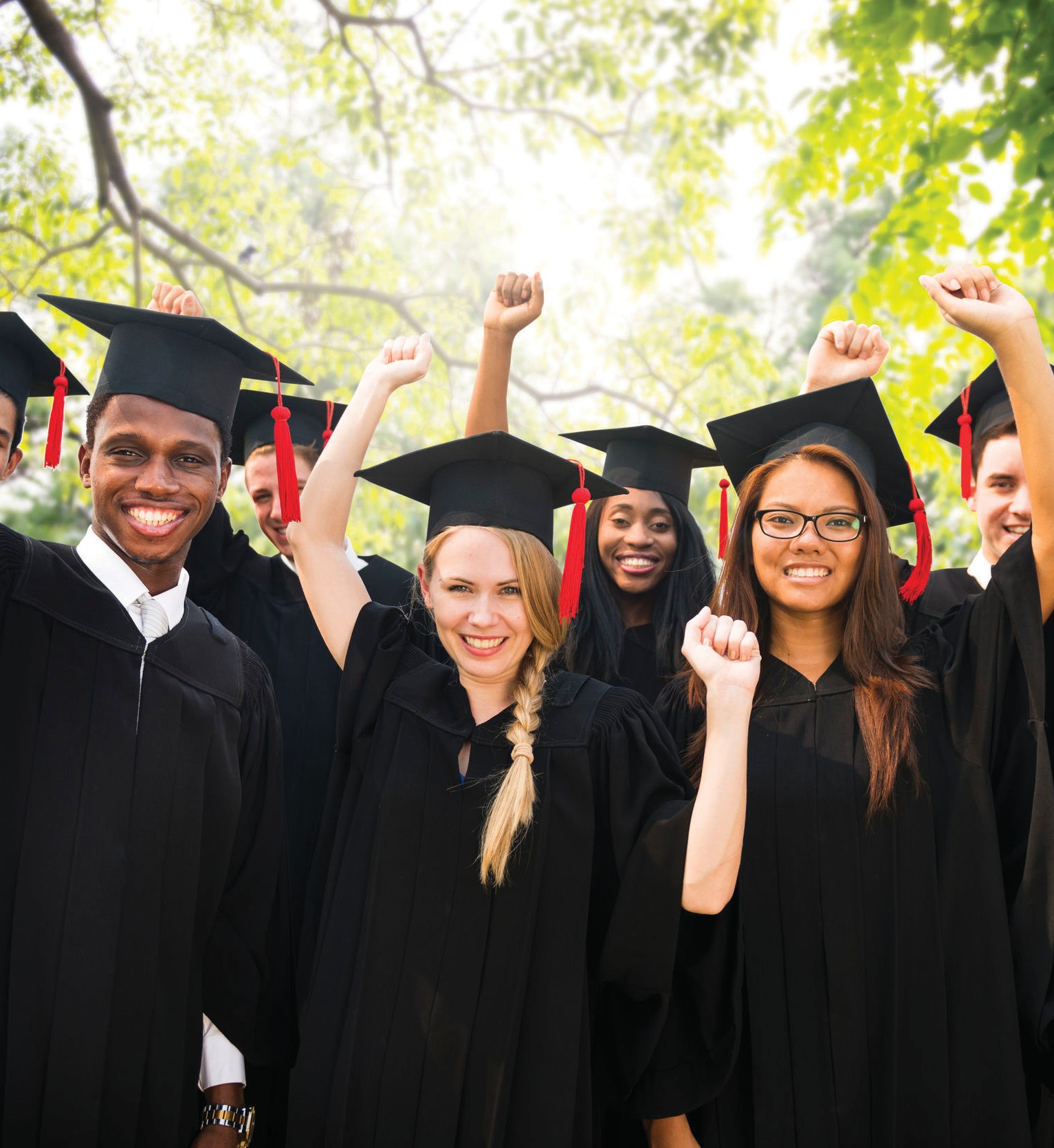 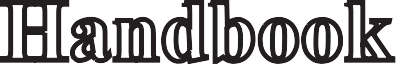 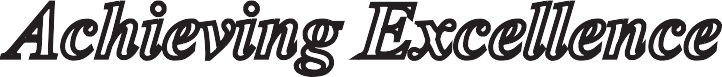 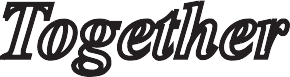 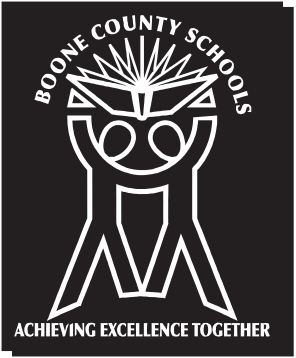 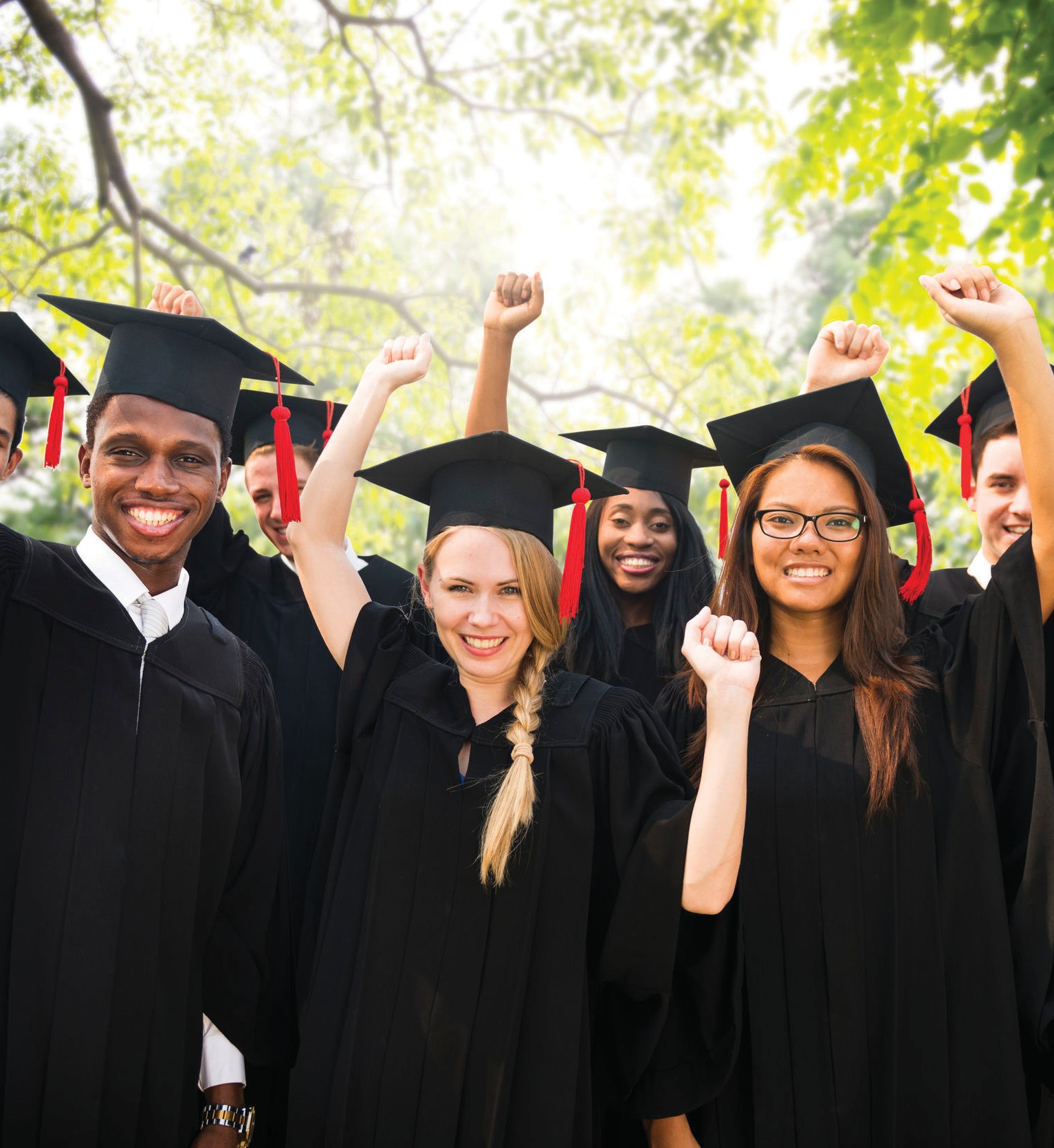 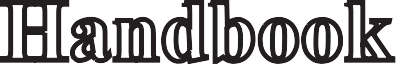 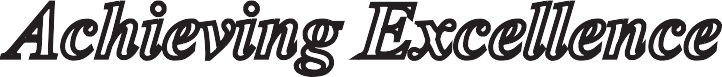 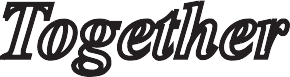 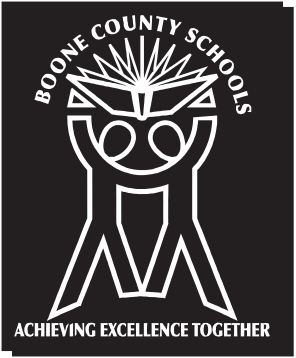 Boone County Schools 2017-2018Achieving Excellence TogetherBOONE COUNTY SCHOOLSACKNOWLEDGEMENT OF REVIEW OF THE CODE OF CONDUCT AND ACCEPTABLE TECHNOLOGY USE PROCEDURESStudent’s NameTeacherPlease review the Code of Conduct with your child. His/her teacher has discussed it in class. The policies and regulations it references are an integral part of the daily student life, supporting a safe responsible, respectful, and secure learning environment. It is important to success in school that there will be periodic review of important sections of the Code of Conduct during the year, in particular sections related to:∙Student Expectations (page 11)∙Student Rights (page 20)∙Acceptable Technology Use (page 24)It is essential that the school and home work together to assure that all students meet the high expectations for behavior established in the Code of Conduct. This enables students to succeed in school and the community. Your support is vital to this process.After you have reviewed the Code of Conduct with your child, please sign and return the signed form to school within one month of enrollment. 	As the parent(s) or guardian(s) of:	(Student name), we have read and discussed the Code of Conduct and the Acceptable Technology Use procedures with our child. We understand that they and the policies and regulations referenced in these documents apply to all students at all times on all Board of Education property, including in school buildings and on school grounds; in all school vehicles; and at all school, school-related, or Board-sponsored activities, including but not limited to, school field trips and sporting events, whether such activities are held on school property or at locations off school property, including private business or commercial establishments.We understand the expectations, rights, responsibilities and guidelines outlined within and understand that it is our responsibility to convey to our child the importance of meeting them and using the technology resources responsibly. We also agree to abide and support these rules including our use of the Infinite Campus Parent/Guardian Portal.Boone County Schools’ network communications are not private, and may be viewed by Boone County School personnel, or by someone appointed by them, to ensure that all guidelines are followed.Parent/Guardian Signature                                                                                                                      DateParent/Guardian Signature                                                                                                                      DateStudent Signature                                                                                                                                    DateThe Code of Conduct can be found on the district website at: www.boone.kyschools.usPLEASE DETACH THIS FORM AND RETURN TO YOUR CHILD’S TEACHER.Important Phone Numbers for StudentsIf you need assistance beyond the local school, the following offices and services of theBoone County Schools may be helpful:District Office .................................................................................................859-283-1003Learning Support Services ............................................................................859-282-3331Special Education..........................................................................................859-282-2558Student/Community Services ........................................................................859-334-4466Health Services .............................................................................................859-334-4478Psychological Services..................................................................................859-334-3791Enrollment/Attendance/Discipline Issues ......................................................859-282-2379School Safety Issues .....................................................................................859-282-2369Preschool Services........................................................................................859-334-3794Transportation Director’s Office .....................................................................859-384-5340District # 1 (Florence area only) ..................................................................859-334-4497District #2 (Hebron area only) .....................................................................859-586-0878District #3 (Union area only) .......................................................................859-384-8384District #4 (Special Needs/Preschool Routing only) ...................................859-586-0653For emergencies, always call 911!All calls are anonymous and confidential. Hotlines are available 24 hours a day, 7 days a week!Have the courage to make the call!If you are having thoughts of suicide, feel depressed, are having a personal crisis or if you know someone who is, or if you just feel the need to talk anonymously to a counselor…..                    National Suicide Prevention Lifeline: 1-800-273-82551-800-799-4889 Chat With Lifeline                   Northern Kentucky Addiction Helpline: 859-415-9280If you see or hear about bullying, fighting, abuse, a threat to our safety or a harassment situation at school or in the community report it by…                  Safeschools Alert: Report an incident via text: 859-474-2823                  Email message, using your email provider, send an email to 1009@alert1.us                   Search Boone County Schools Safeschools Alert and follow the prompts      	Important Phone Numbers for Students 	If you need assistance beyond the local school, the following offices and services of theBoone County Schools may be helpful:District Office 	859-283-1003Learning Support Services ............................................................................859-282-3331Special       Education..........................................................................................859-282-2558Student/Community Services ........................................................................859-334-4466Health Services .............................................................................................859-334-4478Psychological       Services..................................................................................859-334-3791Enrollment/Attendance/Discipline Issues ......................................................859-282-2379 School Safety Issues .....................................................................................859-282-2369Preschool       Services........................................................................................859-334-3794Transportation Director’s Office.....................................................................859-384-5340District # 1 (Florence area only)..................................................................859-334-4497District #2 (Hebron area only)	859-586-0878District #3 (Union area only) .......................................................................859-384-8384District #4 (Special Needs/Preschool Routing only)	859-586-0653All calls are anonymous and confidential. Hotlines are available 24 hours a day, 7 days a week!Have the courage to make the call!If you are having thoughts of suicide, feel depressed, are having personal concerns or if you know someone who is, or if you just feel the need to talk) anonymously to a counselor…..National Suicide Prevention Lifeline problems1-800-273-TALK (8255)If you see or hear about bullying, fighting, abuse, or a harassment,situation at school or in the community….Report It! is our district’s reporting service.4 Easy Ways to report:http://1009.alert1.us 1009@alert1.us1-855-4ALERT, ext. 1009Text #1009 @tip + your tip to ALERT1 (253781)BOONE COUNTY SCHOOL DISTRICT CONTACT INFORMATIONFlorence, KY. 41042 http://www.yealey.boone.kyschools.us/Burlington Elementary School	859-334-4440 5946 North Orient DriveBurlington, KY. 41005 http://www.burlington.boone.kyschools.us/Collins Elementary School	859-282-2350 9000 Spruce DriveFlorence, KY. 41042 http://www.collins.boone.kyschools.us/Erpenbeck Elementary School	859-384-7200                         9001 Wetherington Blvd.                        Florence, KY.41042 http://www.erpenbeck.boone.kyschools.us/ 	Contents 	A Message from the Superintendent	6Introduction	7The Code of Conduct	9Positive Behavior Interventions and Support (PBIS)	10Expected Behaviors	11Transportation and Bus Behavior Expectations	13Expectations Related toMedication, Drugs, Alcohol and Tobacco	15Tiers of Intervention	16Rights and Responsibilities	19Student Rights/Responsibilities	20Parent Rights/Responsibilities	22Teacher Rights/Responsibilities	22Principal/Administrator Rights/Responsibilities	23Acceptable Technology Use Procedures, Rights and Responsibilities	24Student/Parent Grievance and Appeal Processes	27Student/Parent/Guardian Grievance Regarding Administrative Decisions	29Harassment/Discrimination/Harassing CommunicationGrievance Procedures	30KRS Chapter 158 Compliance	31Appeal of Decision Process Addressing SBDM Decisions	32Annual Parent Notifications	33Glossary of Terms	39Forms	43Annual Student Directory Information Notification	45Student/Parent/Guardian Appealof Decision Addressing (SBDM) Decisions Form	47Student/Parent/Guardian Grievance RegardingAdministrative Decisions Form	49Harassment/Discrimination, Harassing Communications Grievance Form	51Community Resources ......................................... Inside Back CoverFor more information, visit us online at www.boone.kyschools.us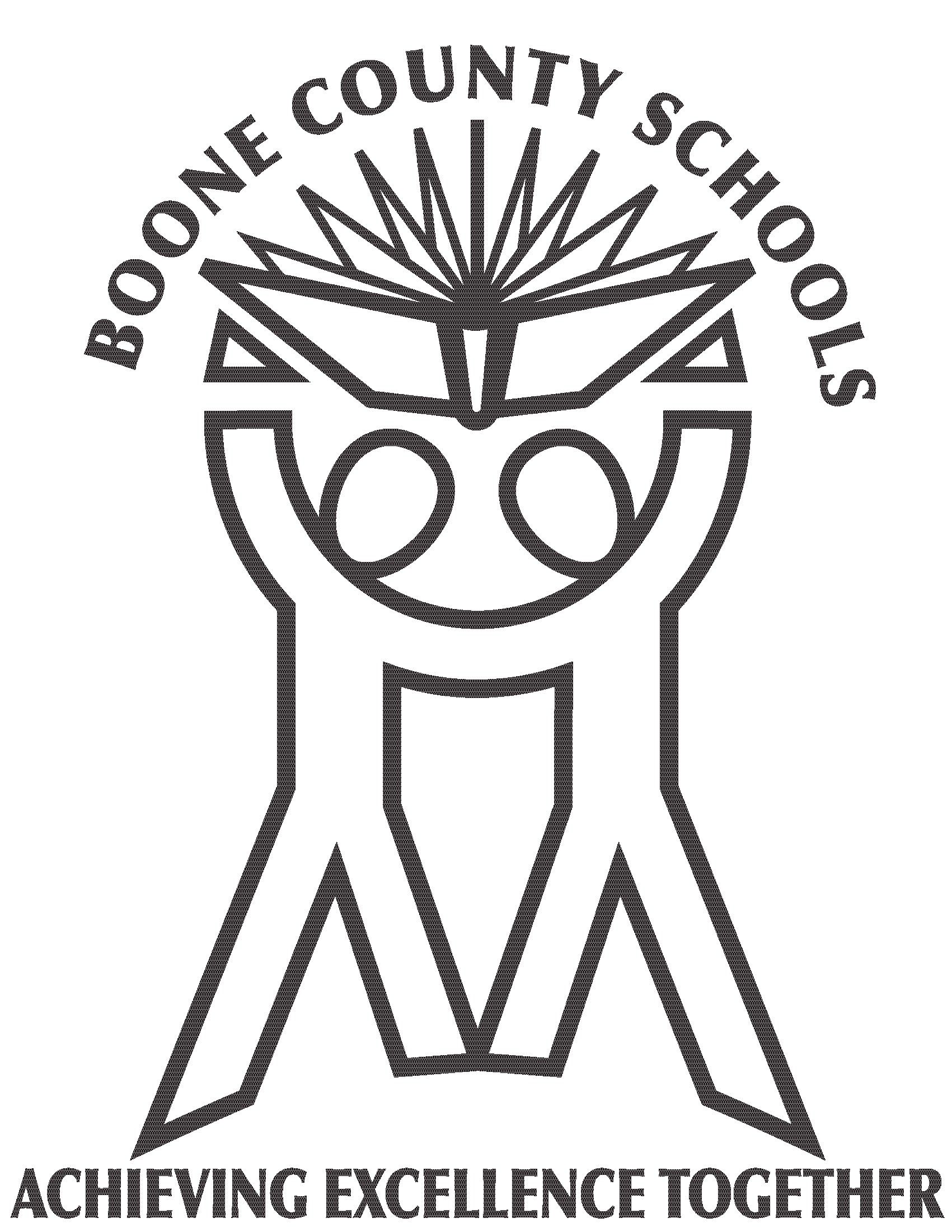 A Message from Dr. Randy Poe Superintendent of SchoolsBoone County Schools are committed to ensuring every student is college, career and life ready. As the third largest in the Commonwealth of Kentucky, the district consists of 14 elementary schools, five middle schools and four high schools. There are nearly 22,000 students, 1,200 who are English Language Learners, speaking over 50 languages in Boone County Schools.From achievement in elementary, middle and high school to college and career readiness measures, Boone County Schools are taking bold strides forward in an extended period of state and federal budget cuts and financial pressure. The district was granted District Accreditation from the AdvancED Accreditation Commission, the national commission that confers the North Central Association Commission on Accreditation and School Improvement (NCA CASI) accreditation seal. This means that the district and all of its schools are accredited, and that Boone County Schools is recognized across the nation as a quality school system.Boone County is a district that sets high expectations for students and provides a supportive atmosphere that produces student achievement. Schools are focused on academic rigor, real world relevance, and focused relationships with our parents, students, and community. The district is proud to be the home of two Kentucky Teachers of the Year, NEA Support Professional of the Year, National Merit Finalists, AP Scholars, Service Learning Award winners, athletic and academic champions.Accomplishments like these are made possible by a world-class faculty and staff, the leadership of the Boone County Board of Education, parents, community members and the intrinsic drive of their students. This District takes great pride in their mission of Achieving Excellence Together. With a rich history of high achievements, quality teaching and efficient operations, Boone County Schools are helping to prepare today’s students for tomorrow’s world.This handbook outlines student, parent, teacher and administrator rights and responsibilities and the expectations for each. And while we place high priority on academic achievement, our ultimate goal is to help foster young people who are a positive, contributing factor to society. We are focused on constructive relationships with our parents, students, and community.I look forward to sharing a great school year with you!Sincerely,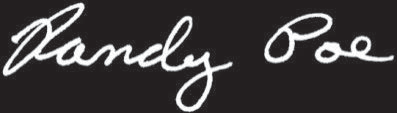 Randy Poe, Ed.D., Superintendent of SchoolsBoone County Schools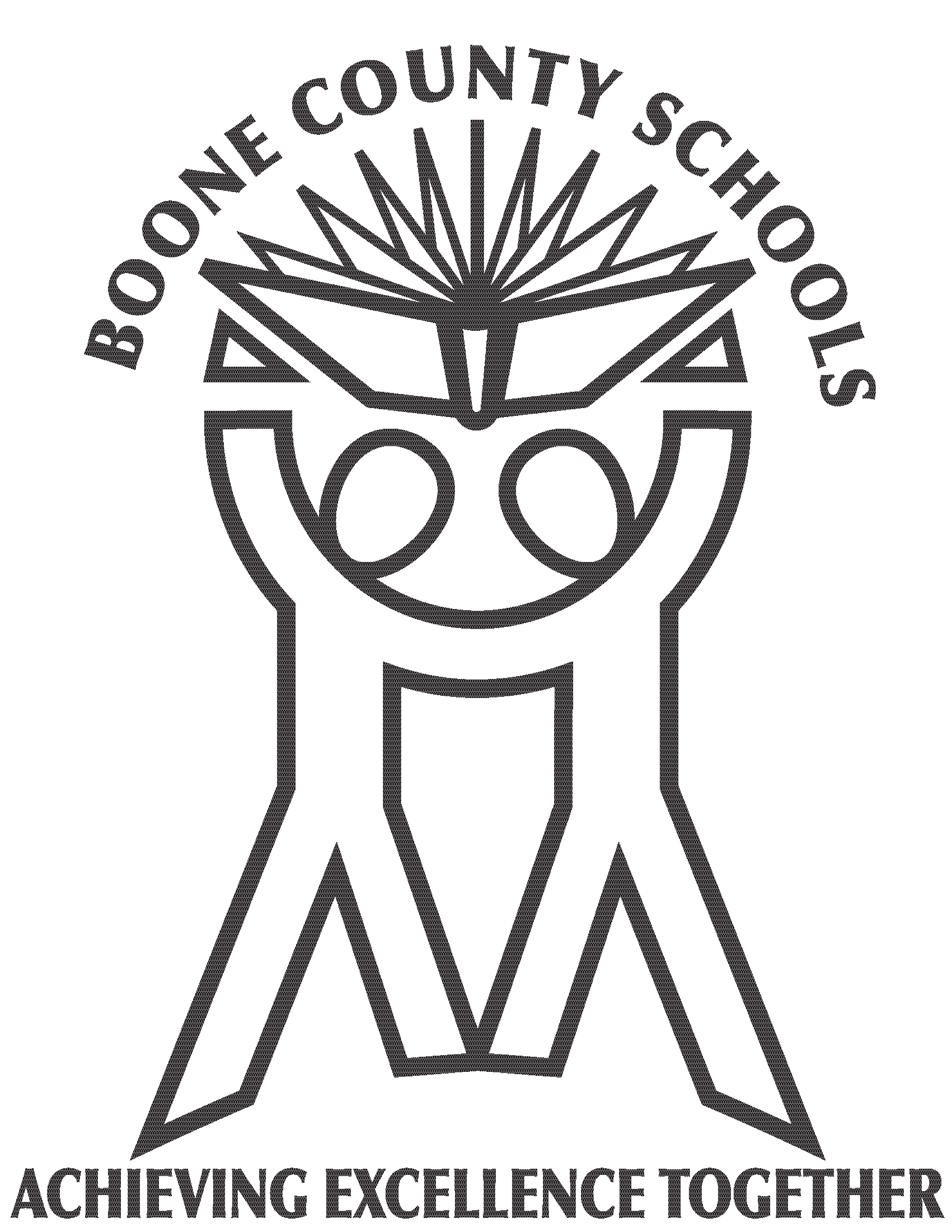 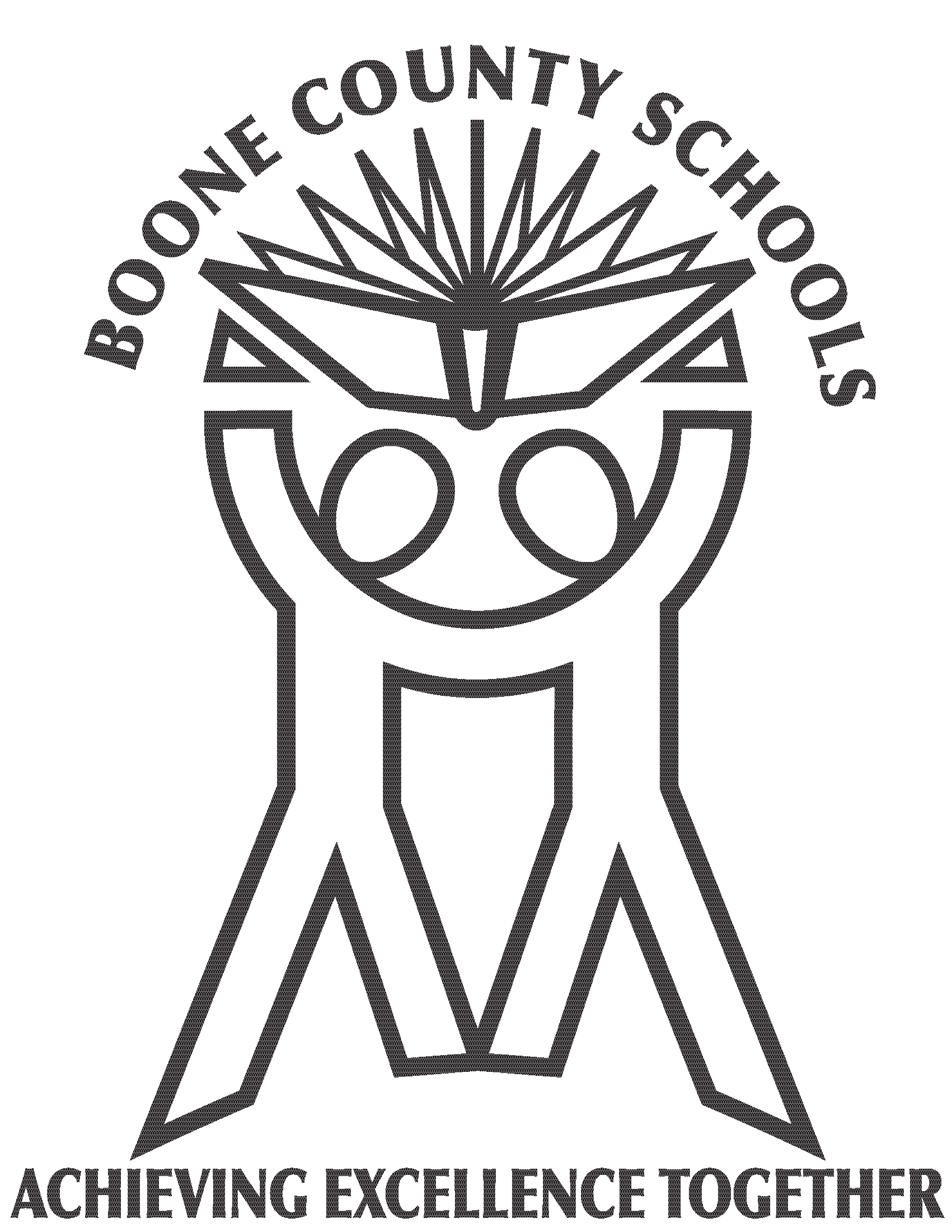 The Code	of ConductPositive Behaviors Interventions and Support (PBIS) Expected BehaviorsTransportation and Bus Behavior Expectations Expectations Related to Medicine, Drugs, Alcohol, and TobaccoBehavior Guidelines Tiers of InterventionPOSITIVE BEHAVIORAL INTERVENTIONS & SUPPORTS (PBIS)The Boone County School District facilitates the Positive Behavior Intervention and Supports (PBIS) framework which includes proactive strategies for defining, supporting, and teaching appropriate behaviors to create positive learning environments. Attention is focused on sustaining a three-tiered system of support to enhance student learning. Students often need encouragement and new skills to improve behaviors and assistance in learning to do so. School staff recognizes that maintaining and changing student behaviors involves a continuum of acknowledgements, supports, and interventions. (Center for Positive Behavior Intervention Supports, University of Oregon)The Boone County School District has embraced Positive Behavior Intervention and Supports (PBIS) to enhance school climate and culture across the district. PBIS is a research-based model that studies have shown to improve student academic and behavior outcomes. Our schools strive to ensure all students have access to effective behavioral practices and interventions. PBIS provides a framework for analyzing school wide behavior referrals to make decisions and solve problems based on their individual school needs.Parents and student(s) will notice PBIS in our schools when they see and hear each school’s clearly defined expectations for all school settings and by the rewards student(s) can obtain by meeting these expectations.Successful PBIS implementation will help us:Have more engaging, responsive, preventative, and productive learning environments.Improve classroom management and address disciplinary issues based on data analysis.Improve supports for students whose behaviors require more specialized assistance.Maximize academic engagement and achievement for all studentsPBIS schools organize their evidence-based behavior practices and systems into an integrated collection or continuum in which students experience supports based on their behavior responsiveness to intervention. A three-tiered prevention logic requires that all students receive supports at the universal or primary tier. If the behavior of some students is not responsive, more intensive behavioral supports are provided, in the form of a group contingency (selected or secondary tier) or a highly individualized plan (intensive or tertiary tier).Continuum of School-Wide Instructional & Positive Behavior Support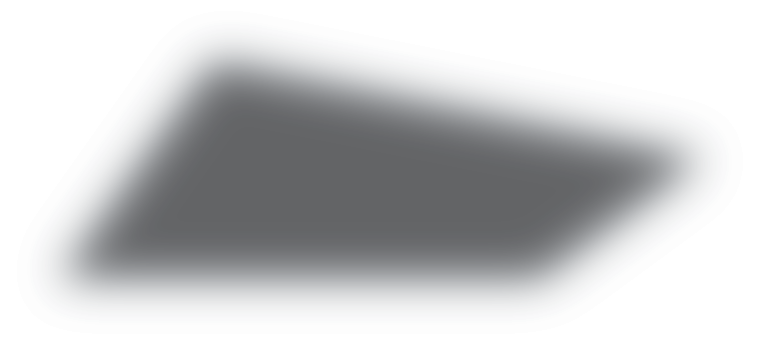 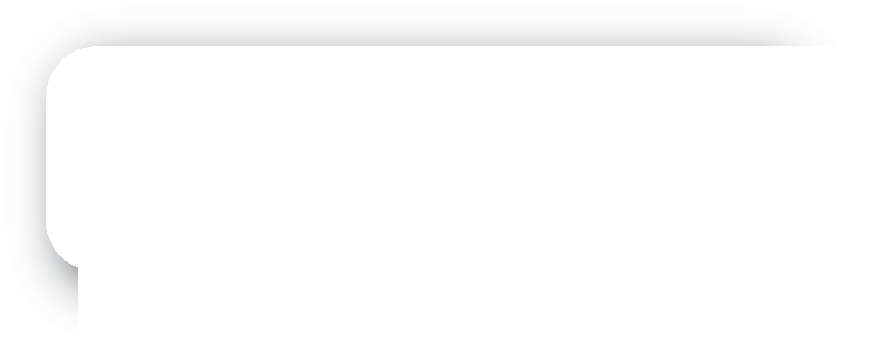 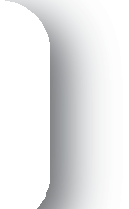 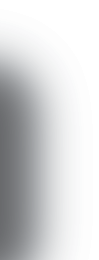 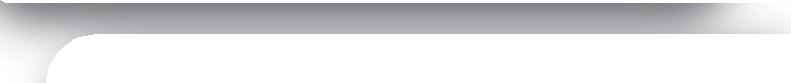 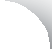 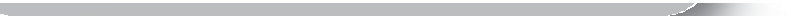 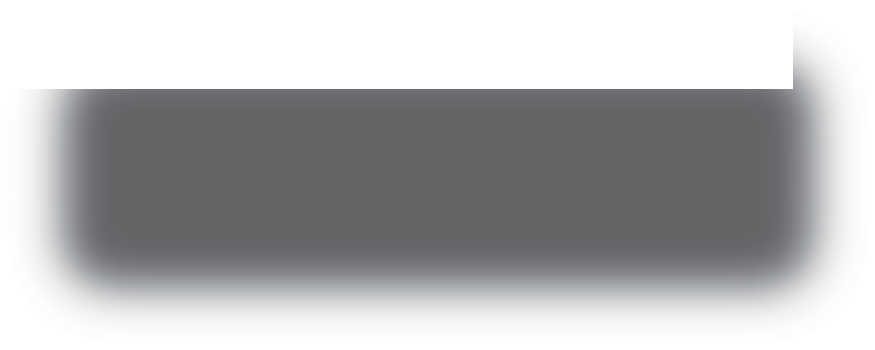 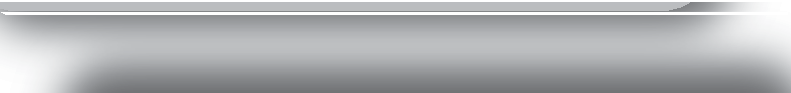 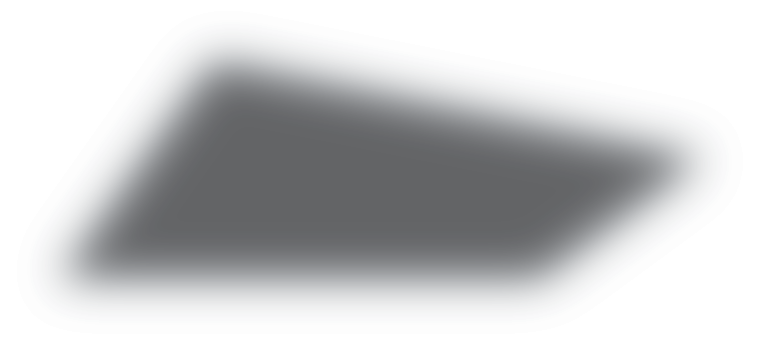 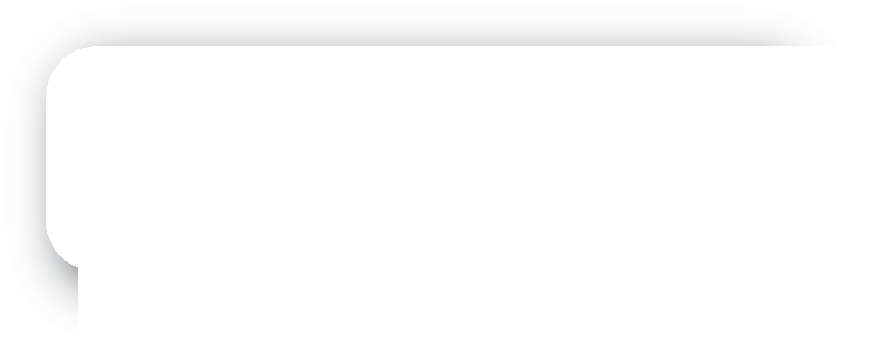 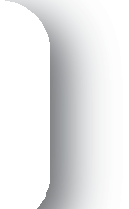 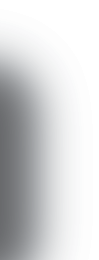 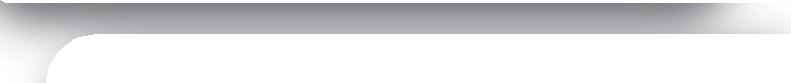 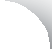 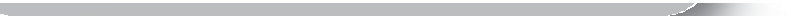 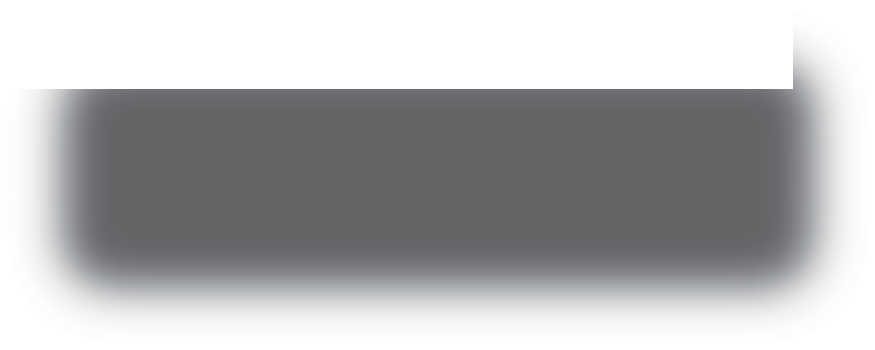 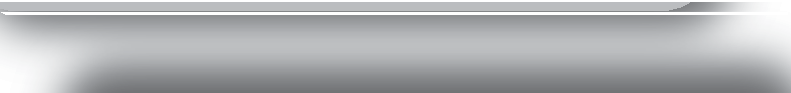 Tier 3Tier 2Tier 1Tertiary Prevention:SpecializedIndividualizedSystems for Students with High-RiskSecondary Prevention:Specialized GroupSystems for Students with At-Risk BehaviorPrimary Prevention:School-/Classroom-Wide Systems for All Students, Staff, & Settings(Center for Positive behavior Intervention Supports, University of Oregon) For additional information about PBIS, visit www.pbis.orgLearning by:Following school rules and school staff directionsKeeping focused on my workComing to school prepared to workParticipating in class activities, projects and discussionsCompleting my own schoolwork and homeworkKeeping my eyes on my own paper when taking quizzes and tests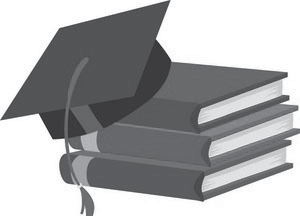 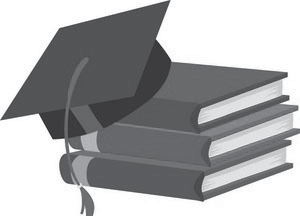 Property by:Taking care of things in my school and on school groundsNot bringing dangerous or distracting things, such as matches, lighters, weapons, toys, fireworks, alcohol/ tobacco/other drugs, medicine not prescribed for me, etc.Using materials or a classmate’s materials for their intended purposeUsing technology as directed by adultsFollowing rules about safetyRefraining from touching a fire alarm unless there is an emergencyRefraining from making threats about bombs or blowing something upUsing playground equipment in a safe mannerKeeping technology devices off and out of sight during school hoursand on the school bus except with permission from school staffWhen I make positive behavior choices, I will be successful.If I do not make positive behavior choices, I will receive interventions to help me learn to make better choices.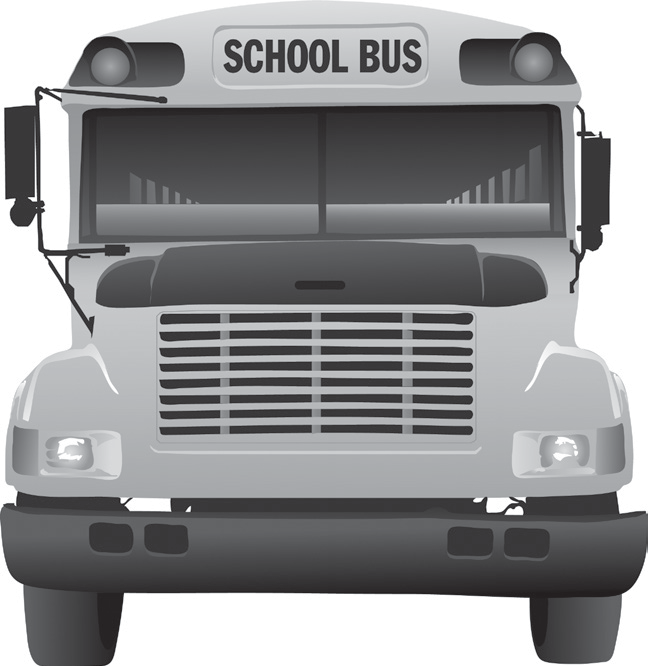 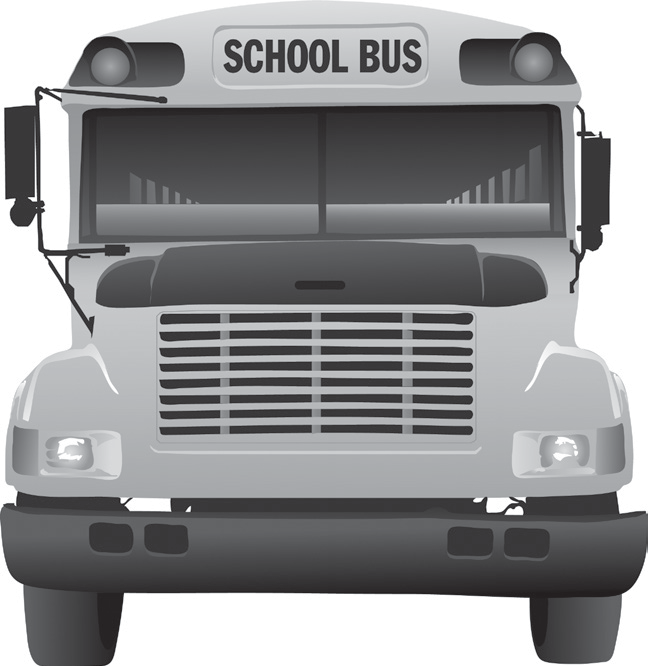 On the bus by…Respecting all peopleKeeping the bus neat and cleanNot eating or drinking on the busTalking quietly and politelySitting in assigned seat, if one has been assigned to you by bus or school personnel. Not interfering with the vision of the driverStaying in my seat; keeping aisles and exits clearLimiting carry-ons to those that can be held in my lap (including musicalinstruments). No hazardous materials, or animals are permitted on the bus except for personal service animalsNot extending head, arms, or objects out of bus windowsUsing technology as outlined in the district’s Acceptable Use PolicyRemembering that school rules and expectations apply to the school bus.Avoiding unnecessary conversations with the bus personnelNot damaging the bus and reporting any damage to the bus personnelExiting the bus…Remaining seated until the bus comes to a complete stopExiting the bus at the bus stop area in an orderly manner and at my assigned stopMaking certain that all traffic in all directions has stopped before exiting the busExiting when it is safeCrossing the street promptly after checking that all traffic in all directions has stoppedCrossing in front of the bus only after the driver signals it is safe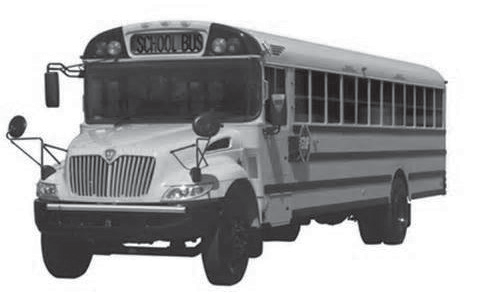 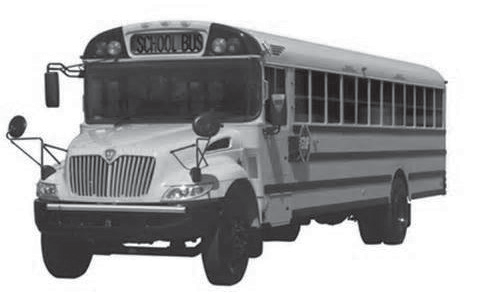 **Students who violate the bus expectations are subject to disciplinary action per the Code of Conduct.TIER 2DEFINITIONIncidents that should be managed by the classroom teacher with possible assistance from an administrator because of the disruptive effect the infraction has on instructional time.Not attending an assigned class without a valid excuse.Failure to follow the procedure for prescribed and over the counter medications.Possession and/or displaying of obscene materials.Fighting.Assault by striking, shoving, kicking or otherwise subjecting another person to offensive physical contact resulting in physical or emotional damage.Threatening to assault another person, to inflict significant physical or emotional damage.Bus Violation.Vandalism (defacing or disfiguring school and personal property), trespassing, unlawful entry, criminal mischief, burglary or theft.Interfering with school personnel in impeding their ability to carry out their responsibilities.Possessing and/or using e-cigarettes, lighter, matches, or tobacco products at school or on school related property (i.e. bus stop).Gambling.Speeding, reckless driving, or improper use of motor vehicle on school property.Sexual contact misconduct, sexual harassment.Computer hacking.Threatening, extortion, bullying, blackmail or coercing another student.Interrupting school bus operation, compromising safety of others.Improper use of technology, not per teacher directive.INTERVENTION STRATEGY OPTIONSSchool-wide Interventions: classroom teachers, administrators, or school personnel who intervene shall document such intervention. For students who engage in repeated Tier 2 Infractions, school personnel who intervene shall engage in SPSIT (Student Problem Solving Intervention Team) documentation, following the three-tiered approach to interventions, included but not limited to these examples:Friday/Saturday School AssignmentAny of the above Tier 1 interventions with added interventionsBehavior Intervention Plan or Behavior ContractAssignment to Behavior Instruction ProgramIn-school Suspension or school-level alternative program or classroomOut of school suspensionMandatory community serviceIn-kind restitutionLoss of privilege or participation in extracurricular activitiesTIER 3DEFINITIONIncidents that significantly interfere with the safety and learning of others, including threats and harm to others or legal violations. These behaviors warrant more immediate administrative intervention.Repeated violent or risk to safety Tier 2 offenses.Arson, the intentional setting of fire.Assault, by striking, shoving, kicking or otherwise subjecting another person(s) to physical contact resulting in significant physical injury or physical threat of life or violence to another person(s) requiring medical attention. Includes sexual assault and or sexual harassment.Possession, use, or transfer of dangerous weapons: explosives, gun, rifle, knife, leaded cane, blackjack, metallic knuckles, razor/cutter, mace, pepper gas, or martial arts weapons (including using or threatening to use any blunt or sharp pointed instrument which may be capable of inflicting bodily injury).Possessing, exchanging, selling, distributing or, under the influence of alcohol, drugs or any substance purported to be an illegal drug, possession of related drug paraphernalia.Interfering with school personnel by force or violence in impeding their ability to carry out their responsibilities.Behavior or activity jeopardizing the safe operation of the school bus or interfering with the welfare of other bus occupants.Encouraging or inciting discord or civil disturbance including bomb threats or false fire alarm activation.INTERVENTION STRATEGY OPTIONSThese are serious violations, which require administrative actions, notification of appropriate law enforcement authorities and result in the immediate removal of the student from the school. A request for a hearing with the Superintendent of Schools or his/her designee is mandatory with any Tier 3 infraction.Boone County Schools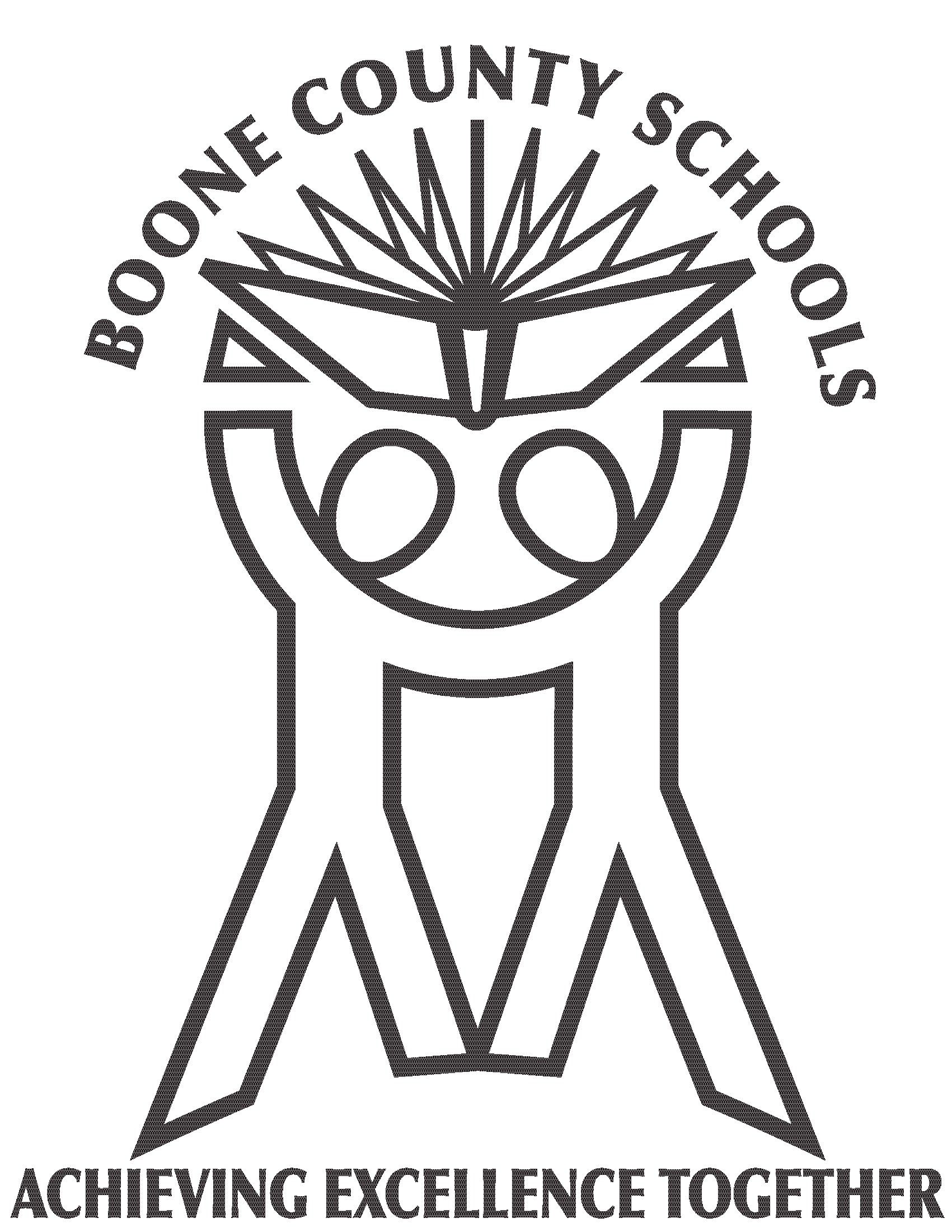 Rights and ResponsibilitiesStudent RightsParent Rights and Responsibilities Teacher Rights and ResponsibilitiesPrincipal/Administrator Rights and Responsibilities Acceptable Technology Uses, Procedures, Rights and ResponsibilitiesWe believe every student must be afforded the rights given to them under state and federal law and district policy and to promote a safe, supportive and orderly learning environment.Students in Boone County Schools have the right to:A free public education until they have successfully completed a twelve-year educational program or have reached the age of twenty-one (21) years.A learning environment appropriate to their needs and that encourages learning.A learning environment that is safe.Examine their school records if they have reached the age of eighteen (18) years.Participate in school activities and programs, to organize and have memberships without being subject to discrimination on the basis of gender, race, religion, marital status, or disability, as long as this does not disrupt the orderly educational process.Freedom of expression as related to speech, assembly, association, publication, and petition, as long as this can be exercised without violation of other’s rights and does not interfere with the orderly educational process.Procedural due process and appeal related to disciplinary actions.Be treated in a fair and equitable manner.Consultation with teachers, counselors, and administrators.Protection of property and physical well-being.Protection from verbal and physical abuse, bullying, intimidation, and hazing behaviors.Be given reasonable and timely notice of all expectations, rules, regulations, notices, and penalties to which they may be subject.Receive academic grades based only upon academic performance.Make up work missed from excused absence(s).Student Rights and Responsibilities AttendanceStudents are required to attend school regularly and punctually.Any student who has attained the age of six (6), but has not reached his/her eighteenth (18th) birthday, who has been absent from school without valid excuse for three (3) events or more, or tardy without valid excuse on threeevents or more, is a truant.Any student enrolled in a public school who has attained the age of eighteen (18) years, but has not reached his/ her twenty-first (21st) birthday, who has been absent from school without valid excuse for three (3) or more events, or tardy without valid excuse on three (3) or more events, is a truant.Any student who has been reported as a truant two (2) or more times is a habitual truant.Truants shall be reported to the principal and then to the Director of Pupil Personnel both of whom shall take appropriate action up to and including referral to the court in accordance with Boone County Schools Attendance Guidelines.Beginning with the 2010-2011 school year, attendance calculations will change from Full Time Equivalency (FTE) to whole-day/half-day. Daily attendance will now be represented as 0%, 50% or 100%. If a tardy exceeds 35% absent, it is then considered a half-day absence.An excused absence or tardiness is one for which work may be made-up such as:Death or severe illness in the pupil’s immediate family.Illness of the pupil,Religious holidays and practices.One (1) day for attendance at the Kentucky State Fair.Documented military leave.One (1) day prior to departure of parent/guardian called to active military duty.One (1) day upon the return of parent/guardian from active military duty.Other valid reasons as determined by the Principal.The parent/guardian shall notify the school stating the reason for the student’s absence. Without prior notification, an absence shall be designated unexcused. After a student has been declared truant, the principal may require a doctor’s statement to excuse the absence in accordance with school guidelines and SBDM Policy.Make up work shall be permitted for excused absences only and must be completed within the time specified by the principal in accordance with school guidelines and SBDM Policy. It is the student’s responsibility to contact the teacher for make-up work.Days missed due to suspension shall be considered unexcused absences for which no make-up of daily work shall be allowed.PARENT/GUARDIAN RIGHTSWe believe every parent/guardian is integral to his/her student’s practice and success in making responsible and effective choices to reach their potential for career, college, and life readiness.Parents/guardians of students in the Boone County Schools have the right to:Expect that their children are sent to a valued learning environment.Expect that unacceptable behavior will be dealt with quickly and effectively.Expect effective instruction conducted with minimal interruption.Expect a safe, respectful, and healthy environment free from harassment and physical harm.Examine personal school records in accordance with FERPA.High academic and accreditation standards for all schoolsAddress questions or grievances to the proper school authority and expect a reply.Expect students to be treated in a respectful, responsible, fair and equitable manner.PARENT/GUARDIAN RESPONSIBILITYParents/guardians in Boone County Schools have the responsibility to:Instill a respect for education and academic pursuit.Instill a sense of respect for fellow students and school personnel.Become familiar with educational programs, policies, and procedures.Help their children understand expectations, disciplinary procedures and the importance of following these procedures.Ensure their children attend school and class regularly, facilitate getting their children to the bus stop on time, arrangement of alternative transportation for their children in the event of denied bus privileges due to disciplinary reasons.Demonstrate respect for school personnel.Ensure that their children complete assignments and establish good work habits.Develop good rapport with their children’s teachers. Discuss issues needing clarification with school officials.TEACHER RIGHTSWe believe each teacher must encourage appropriate behaviors by teaching, guiding, directing, and providing opportunities for new learning to occur.Teachers in Boone County Schools have the right to:Be involved in formulation of expectations, procedures and policies relating tostudent behavior.Expect that students comply with reasonable directives and assignments.Expect that all assignments be completed.Freedom from verbal abuse and physical harm.The support and cooperation of fellow teachers and administrators.Expect cooperation from parents in dealing with students.Carry out appropriate disciplinary action when behavior is disruptive.Work in a positive learning environment.Take prudent action in emergencies to protect students or property.Expect a safe, respectful and orderly environment.Use, within the scope of their employment, such physical restraint as may be reasonable and necessary to protect themselves, students, or others from physical injury.TEACHER RESPONSIBILITIESTeachers in Boone County Schools have the responsibility to:Present content using research – based strategies to engage students in learning.Lead students to achieve College Readiness Standards through the KY Core Academic Standards.Develop 21st Century Skills using Marzano’s 41 strategies.Assist students to demonstrate learning through a balanced assessment system.Engage students in extension/intervention based on individual needs.Plan instruction that meets the diverse needs of students.Maintain high academic and behavior expectations.Recognize appropriate behavior and good work ethic.Teach and reteach behavior expectations.Maintain safe, respectful, responsible and orderly classroom.Exhibit respect for the individual rights of students and parents.Cooperate and collaborate with school personnel and parents.Treat each student in a respectful, fair and consistent manner.Enforce rules and regulations of the Board of Education.Maintain accurate records.Follow the professional code of ethics.Maintain confidentiality of student and family personal and sensitive informationPRINCIPAL/ADMINISTRATOR RIGHTSWe believe everyone deserves a safe, supportive, and orderly learning environment.Principals in Boone County Schools have the right to:Expect all students, teachers, and other personnel to comply with school expectations, procedures, and policy.The support and respect of students, parents, and teachers in implementing procedures and policies of the board of education.Take necessary action to protect their own person or property or the persons or property of those in their care.Remove any person whose conduct disrupts the educational process.Provide input into expectations, procedures, policies, and regulations that relate to the school.Safety from physical harm and verbal abuse.Use, within the scope of their employment, such physical restraint as may be reasonable and necessary to protect themselves, students, or others from physical injury.Principal/Administrator ResponsibilitiesPrincipals in Boone County Schools have the responsibility to:Administer the school in a manner which fosters a safe, respectful and responsible learning environment.Administer discipline fairly and respectfully following guidelines in the code of conduct.Follow Board of Education policy and procedures.Disseminate the code of conduct to school and community.Evaluate and revise the educational program to ensure instruction that is research-based and meets the diverse needs of students.Lead school to achieve College Readiness Standards through the KY Core Academic Standards, develop 21st Century Skills though Marzano’s 41 strategies, demonstrate learning through a balanced assessment system and engage students in extension/intervention based on individual needs.Use good judgment and prudence in dealing with problems in the school.Be knowledgeable of regulations from federal, state, and local agencies.Treat all school personnel, parents, and students in a respectful, fair and equitable manner.Respond to concerns of students, parents, and staff.Follow the professional code of ethics.Maintain confidentiality of student and family personal and sensitive information.Acceptable Technology Use, Procedures, Rights and Responsibilities  OMITWe believe everyone deserves a safe, supportive, and orderly learning environment.   REWORD DRAFTStudents, employees and parents in the Boone County Schools have access to and use of the district network, Internet e-mail and the Infinite Campus Student/Guardian Portal as part of the instructional process.  Students, employees and parents/guardians are exposed to a high level of technology and technological instruction as a part of the curriculum. The Boone County Schools has adopted technology standards that are integrated into instruction in all schools and on all grade levels. Students, employees, and parents/guardians must sign the Boone County Schools Acceptable Technology Use Procedures (AUP) Contract demonstrating that they have read the guidelines and procedures and that they will abide by the guidelines and procedures outlined. Students, employees, and parents/guardians will be held accountable for violations of the AUP Agreement and understand that disciplinary action may be taken if the AUP is violated.The Acceptable Use Policy (08.2323) as approved by the Boone County Board of Education can be found on the Boone County Schools website. Students, employees and guardians are expected to adhere to the following procedures and guidelines that support this policy:District Network/ Technology ResourcesUse the provided school network account in an ethical, responsible, and legal manner for school related tasks only that are consistent with the educational objectives of the Boone County Schools.Maintain the privacy of personal information such as name, address, phone number, account passwords,	social security numbers, and respect the privacy of others.Communicate with others using appropriate language in a courteous and respectful manner; refraining from obscene, abusive, or sexually explicit language.Creating or sharing computer viruses are not permitted.Logging onto another person’s account and/or destroying another person’s data is not permitted.The network may not be used for commercial purposes.Monopolizing the resources of the Boone County Schools Network by such things as running large programs and applications over the network during the day, sending massive amounts of e-mail to other users, or using system resources for games is not permitted.Breaking/attempting to break, destroying/ attempting	to destroy computer networks, another person’s account, files  or folders, or destroy any school owned technology devices or resources is not permitted.The use of multi-user games via the network for non-educational purposes is not permitted.Copyrights must be respected. Unauthorized use and/or copying of licensed material (including but not limited to software, downloads, copy files) without permission is not permitted.Storage on user directories, files, e-mail accounts,	and Internet usage should be considered limited private environments.The network may not be used to record, transmit, or post images/sound/video of a person or persons during school activities and/or hours, unless otherwise by a teacher for a specific educational purpose.Internet UseInternet access through the school/district is to be used for The district may provide access to websites or tools that support communication and collaboration with others in addition to research	and other educational activities. Students and staff are reminded to communicateappropriately and safely via these resources and that communication may be monitored. School/district access is not to be used for private business, or personal, non-work related communications, illegal activities, or offensive websites.Teachers, library media specialists, and other educators are expected to select instructional materials and recommend research  sources in media. Educators will select and guide students on the use of instructional materials on the Internet.District employees using blogs and social networking sites for educational, school communication purposes must adhere to the guidelines as outlined in the board policy (08.2323).Teachers should not “friend” students on social networking sites that are used for personal purposes.Internet access is obtained by the user’s personal log in credentials and not obtained via any other source (ie: another user’s log in).Purposefully annoying other Internet users, on or off the Boone County Schools system, is prohibited. This includes such things as continuous  talk  requests  and  chat  rooms(i.e. cyber bullying).Personal information may not be revealed about yourself or others or establish relationships with “strangers” on the Internet with personally identifiable information.A student who does not have a signed AUP on file may not share access with other students. As a user of this educational system, users should notify a network administrator or a teacher of any violations of this contract taking place by other users or outside parties. This may be done anonymously.Participation in multi-user games via the Internet for non-educational purposes is not permitted.Internet	use	occurs	with	permission,supervision,  and/or  guidance  of  a  school staff member.Electronic Mail UseStudents and employees of Boone County Schools are prohibited from using district resources	to establish Internet E-mail accounts through third party providers. Only Kentucky Education Technology Systems e-mail can be used.Be polite. Do not write or send abusive messages.Use of electronic mail for communications that are not directly related to instruction or sanctioned school activities is not permitted. Do not use electronic mail, for  instance, for private business or personal, unrelated communications,	commercial, political, or advertising purposes.Communicate with others using appropriate language in a courteous and respectful manner.Sending and/or attaching documents containing	pornographic, obscene, or sexually explicit material is not permitted.Accessing, copying or transmitting another	user ’s messages without permission is not permitted.Do not reveal your personal address or phone number or those of other students unless a parent or a teacher has coordinated the communication.The electronic mail is not guaranteed to be private.	People who operate the system do have access to all mail. Electronic messages may not be sent anonymously.Messages relating to or in support of illegal activities may be reported to the authorities.Harassment of other users is not permitted.Engagement in activity which may pose a risk to anyone is not permitted.User log in credentials must remain private and not shared with others.By   signing   the  AUP   form,   you   herebyaccept and agree that your child’s rights to use the electronic resource provided by the District and/or the Kentucky Department of Education (KDE) are subject to the  terms and conditions set forth in District policy/ procedure. Please also be advised that data stored in relation to such services is managed by the District pursuant to policy (08.2323) and accompanying procedures. You also understand that the e-mail address provided to your child can also be used to access other electronic services or technologies that may or may not be sponsored by the District, which provide features such as online storage, online communications and collaborations, and instant messaging. Use of those services are subject to either standard consumer terms of use or a standard consent model. Data stored in those systems, where applicable, may be managed pursuant to the agreement between KDE and designated service providers or between the end user and the service provider. Before your child can use online services, he/ she must accept the service agreement and, incertain cases, obtain your consent.Student/Parent/Guardian Infinite Campus Portal UseThe Boone County  Schools offer  Infinite  Campus (IC) Portal access to parents/guardians and students as a means to enhance communication and to promote educational excellence. IC Portal allows parents/ guardians to view their own child’s school records online, anywhere, anytime. In order to have access to the site, every parent/guardian and student is expected to act in a responsible, ethical and legal manner. The IC Portal is available to every parent/guardian of a student enrolled in the Boone County Schools and to any student in any school that has elected to activate student portal accounts.Parents/guardians and students are required to adhere to the following guidelines:Parents/guardians will NOT share their password with anyone, including their own children.Students will NOT share their password with anyone. Parents/guardians and students will not attempt toaccess, harm or destroy data of another student onthe portal.Parents/guardians and students will not use the IC Portal for any illegal activity, including violation of Data Privacy laws. Anyone found to be violating laws will be subject to civil and/or criminal prosecution.Parents/guardians will not access data of any account with ownership by another parent/custodial guardian.Parents/guardians and students who identify a security problem with the IC Parent Portal must notify the BCSD or the school immediately without demonstrating the problem to anyone else.Parents/guardians and students who are identified as a security risk to the IC Portal may be denied access to the Infinite Campus Portal.		Acceptable Technology Use, Procedures, Rights, and ResponsibilitiesWe believe everyone deserves a safe, supportive, and orderly learning environment.Boone County Schools recognizes that access to technology in school gives students greater opportunities to learn, engage, communicate, and develop skills that will prepare them for work, life, and citizenship.  We are committed to helping students develop 21st century skills.  We provide access to technologies for students, staff, and parents for educational purposes.  While the District will make every effort to prevent inappropriate use, it is impossible to filter all inappropriate content.  Students, staff, and parents are expected to adhere to the procedures and guidelines outlined in this Acceptable Technology Use document and the Boone County Board of Education Acceptable Use Policy (08.2323) when using district/school provided technology or personally-owned technology on district property. 

Roles and Responsibilities of Students
Technology and network access is intended solely to support educational goals and instruction.  Students are expected to use resources responsibly and will be held accountable for their behavior and communications.  All communications, data, and files stored or transmitted via the district resources may be reviewed and/or removed.  

Roles and Responsibilities of Staff
The use of technology requires all users to be safe and responsible digital citizens.  The schools and District utilize the following strategies to help keep users safe:Schools provide Internet safety and digital citizenship instruction each year.Teachers and staff actively monitor technology use in the classroom.Internet access will be filtered as required by state and federal regulations and school policies.  Internet activity may be monitored and recorded at any time.Network and school administration may review files and communications to ensure appropriate use.
Roles and Responsibilities of Parents/GuardiansPartner with the District to teach students to use technology safely and appropriately.Model appropriate use of technology resources and accounts, including maintaining data privacy.
Examples of Acceptable Use Include (but are not limited to):Use the provided school network account in an ethical, responsible, and legal manner for school related tasks that are consistent with the educational objectives of the Boone County Schools.Maintain the privacy of personal information such as name, address, phone number, account passwords, social security numbers, and respect the privacy of others.Use online/network resources (including email) as instructed and for educational purposes.Store and share only appropriate student work and instructional media in provided storage spaces.Use school and/or personal technology only at approved times for educational purposes.
Examples of Unacceptable Use Include (but are not limited to):Access, send, and/or willfully receive any content that is inappropriate, offensive, harassing, or profane in nature or that which promotes violence or illegal activity.Willfully waste limited resources or use them for non-academic purposes - (file storage, printing, bandwidth).Use or share another person’s username or password, or share your username and password with others.Compromise the network and its settings in any way - (hacking, spamming, proxy bypass, etc.)Use the school network for personal gain, entertainment, political promotion, or activities unrelated to school.Violate copyright laws or commit plagiarism including the copying of software, music, or other copyright protected files.Intentionally damage or steal district or personal technology-related property.Engage in cyberbullying, harassment, or disrespectful conduct toward others.Record, transmit, or post images/sound/video of a person or persons during school activities and/or hours, unless otherwise directed by a teacher for a specific educational purpose.Teachers friending and/or following students on social media used for personal purposes.Obtain network/Internet/program access using another user’s personal login credentials.Personally Owned DevicesStudents meeting building requirements and having a signed Acceptable Use Form (this document) may be allowed to connect their personally-owned devices to the district provided Internet.  Internet access via the district network will be filtered, monitored, and will require students to log in using their district credentials.  Parents/Guardians are responsible for what students may access through any non-district wi-fi or cellular connections.  The District is not responsible for service, support, damage to, or loss of personal devices.  Students are expected to use devices for educational purposes and only with consent of school staff. 

Online ActivityInternet-based resources that can enhance educational activities are growing in number each day.  The District may provide access to sites or tools that support communication and collaboration with others in addition to general productivity.  Students are reminded to communicate appropriately and safely via these resources and that communication may be monitored.  Use of any website outside of the district’s control is subject to their terms of use and may require specific permission in addition to the Acceptable Use Form (this document).Violations of the Acceptable Use PolicyUpon enrollment, all students will have access to a user account, where they will be given network access, an email account, and network storage space.  Students who violate the Acceptable Use Policy (08.2323) or the Telecommunication Devices Policy (09.4261) are subject to disciplinary action per the Code of Conduct.Consent for UseBy signing this form, you hereby accept and agree that your child’s rights to use the electronic resource provided by the District and/or the Kentucky Department of Education (KDE) are subject to the terms and conditions set forth in District policy/procedure. Please also be advised that data stored in relation to such services is managed by the District pursuant to policy 08.2323 and accompanying procedures. You also understand that the e-mail address provided to your child can also be used to access other electronic services or technologies that may or may not be sponsored by the District, which provide features such as online storage, online communications and collaborations, and instant messaging. Use of those services are subject to either standard consumer terms of use or a standard consent model. Data stored in those systems, where applicable, may be managed pursuant to the agreement between KDE and designated service providers or between the end user and the service provider. Before your child can use online services, he/she must accept the service agreement and, in certain cases, obtain your consent.**Students who violate the Acceptable use policy (08.2323) or the Telecommunication Devices Policy (09.4261) are subject to disciplinary action per the Code of Conduct.Boone County Schools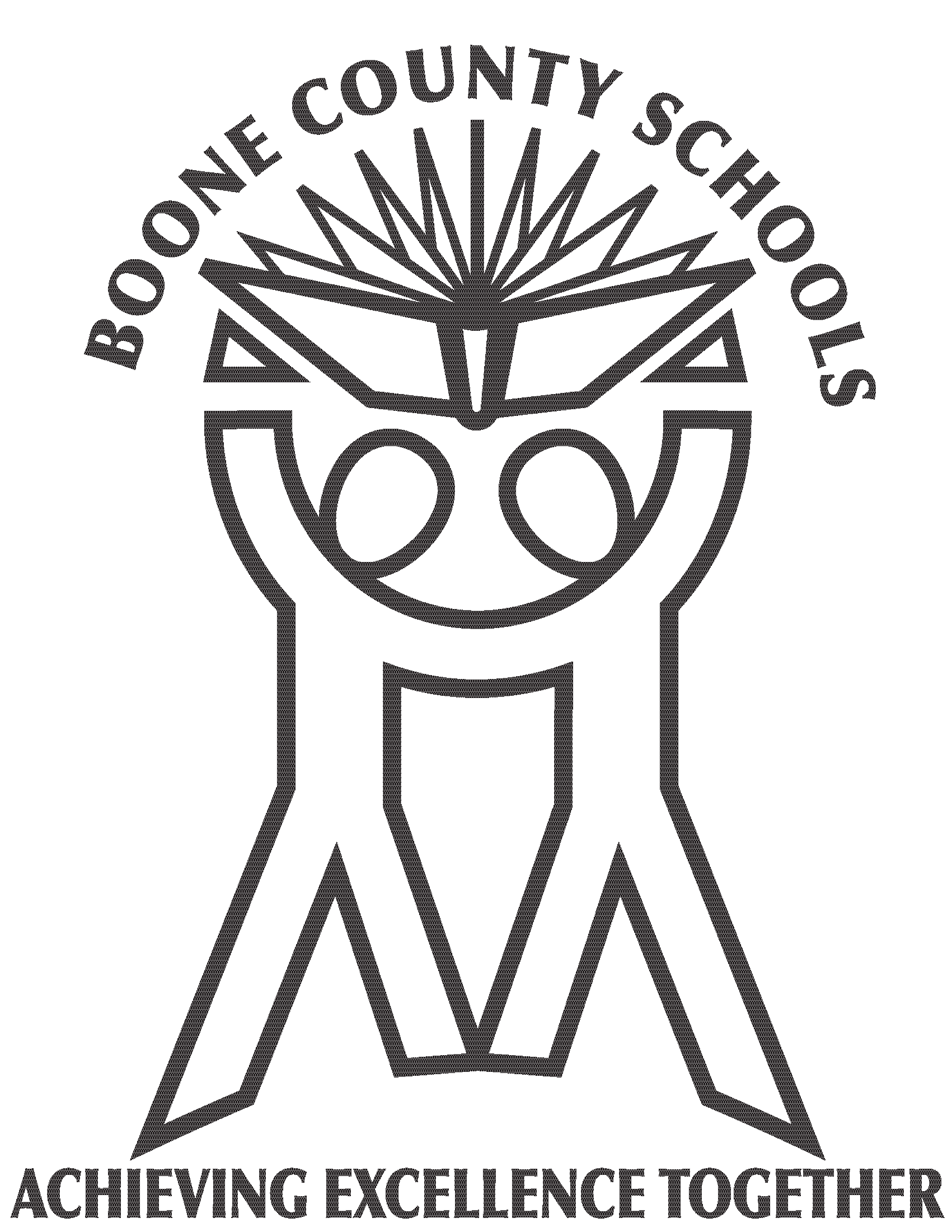 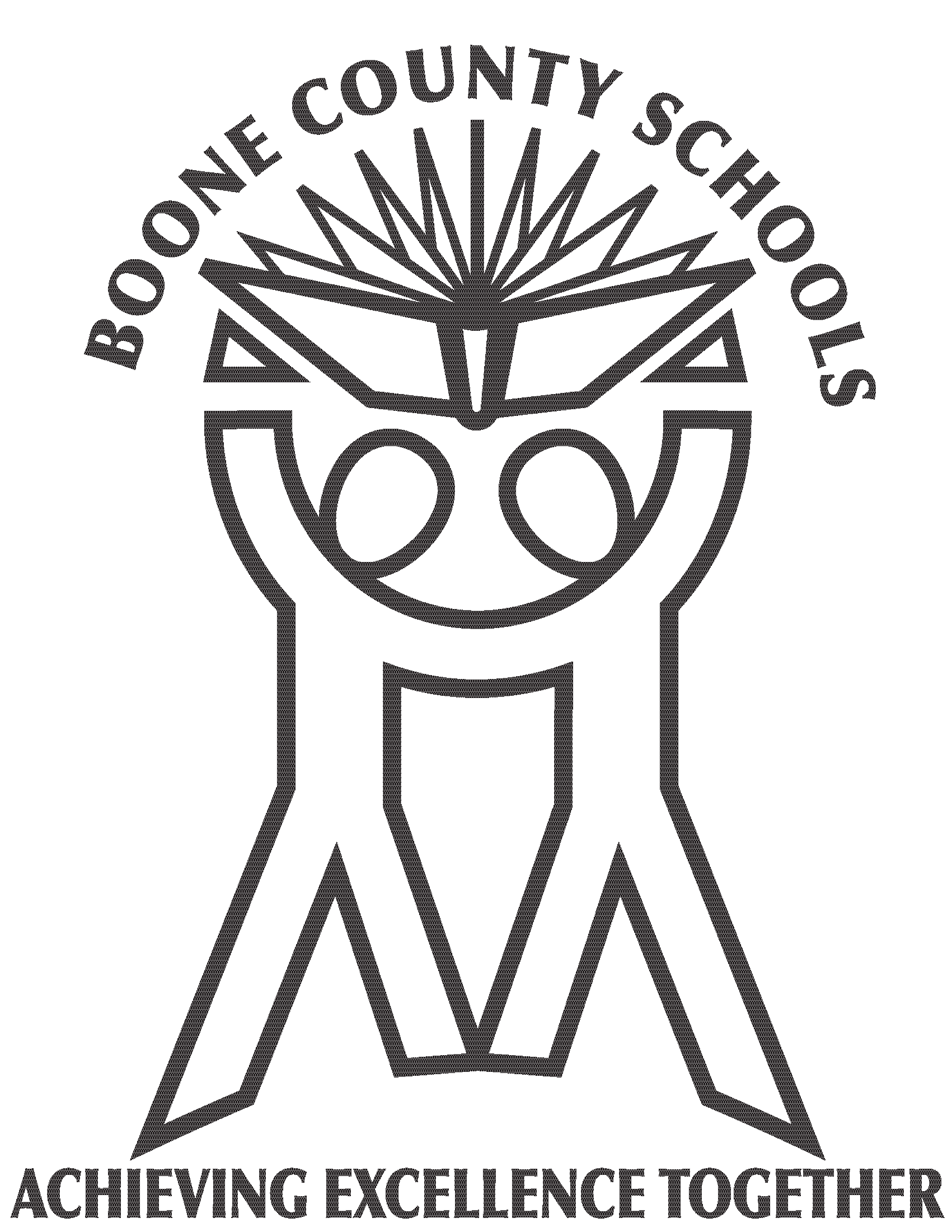 Student/Parent Grievance and Appeal ProcessesStudent /Parent/Guardian Grievance Regarding Administrative Decisions Harassment/Discrimination/Harassing CommunicationGrievance ProceduresKRS Chapter 158 ComplianceAppeal of Decision Process Addressing SBDM Decisions32Boone County Schools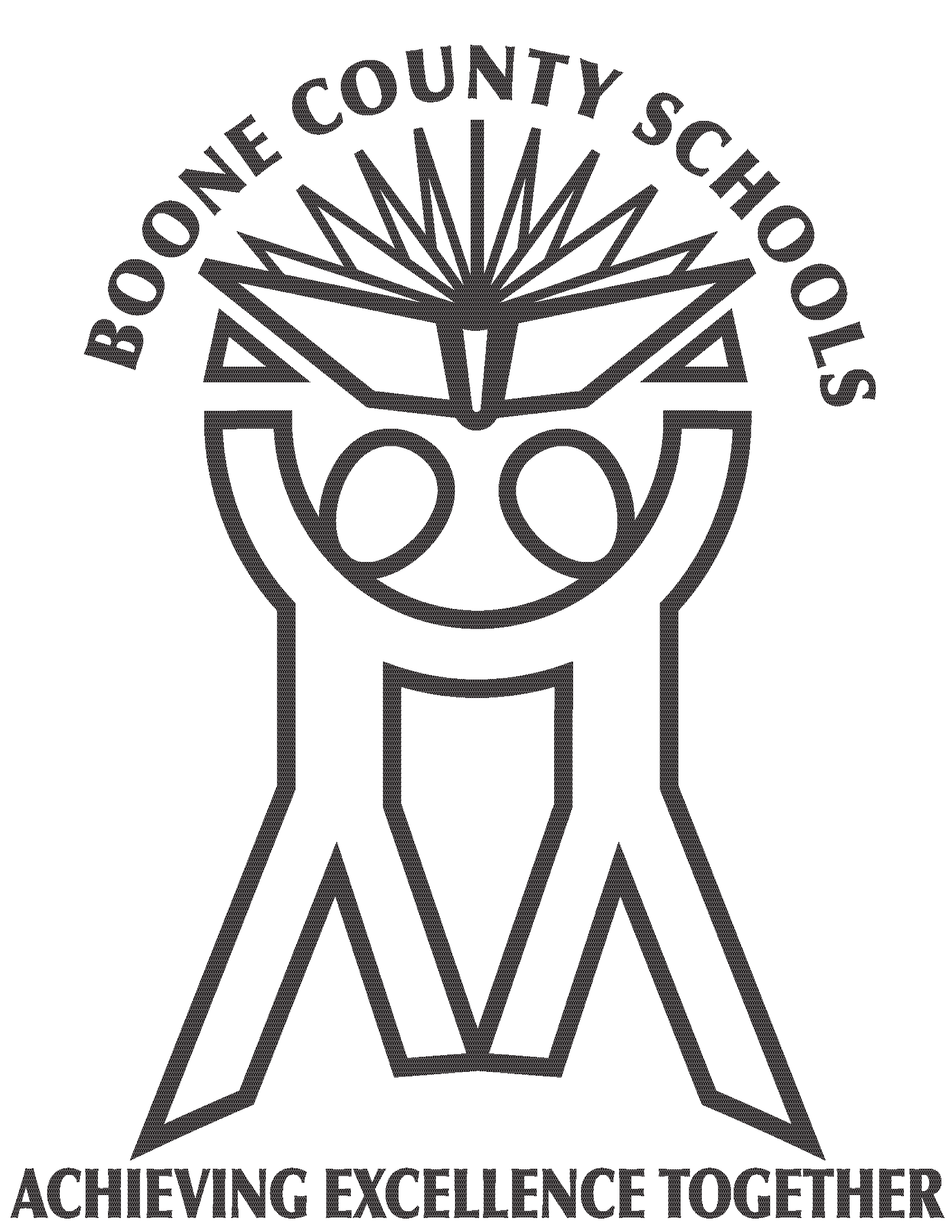 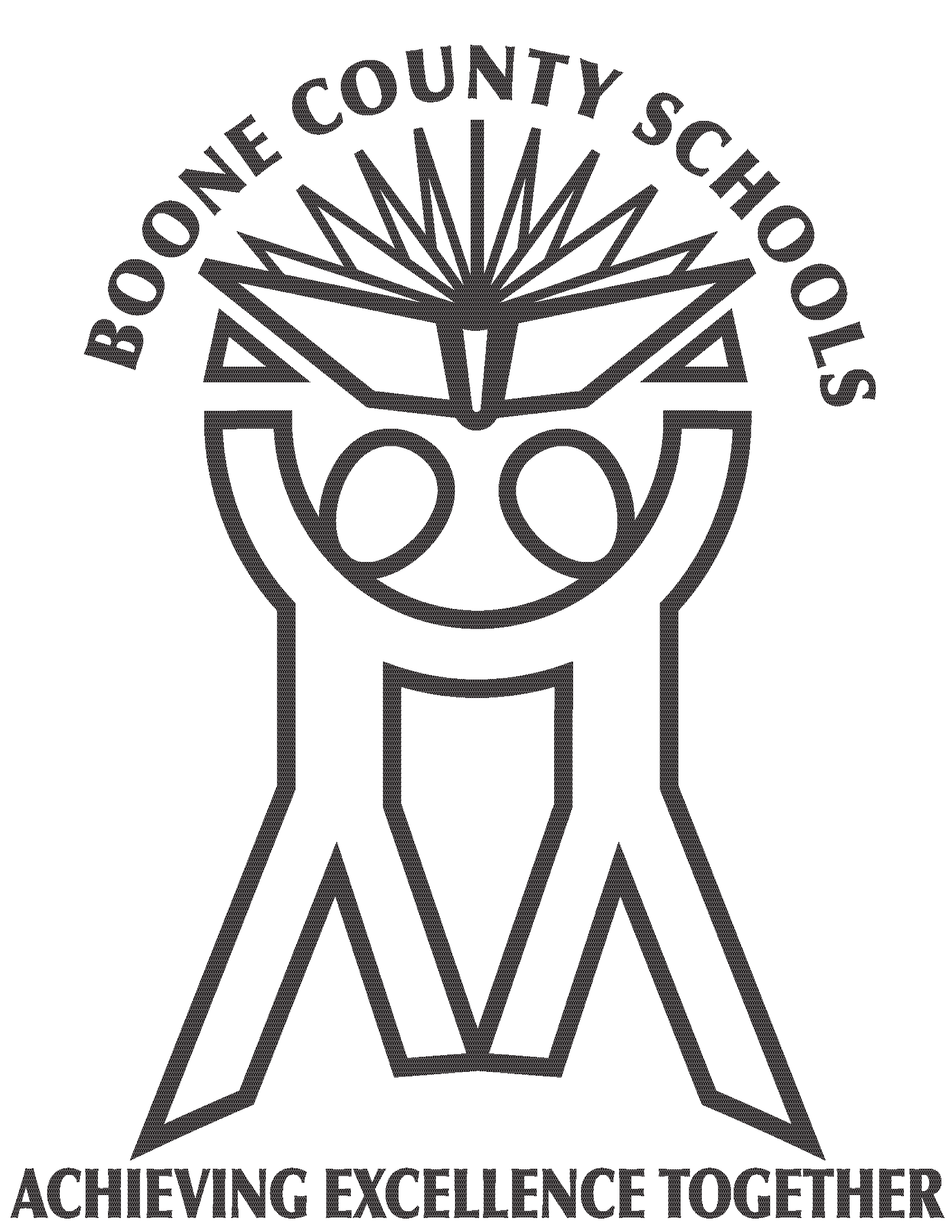 Annual	Parent	NotificationsNotice of Non-DiscriminationFamily Education Rights and Privacy Act (FERPA) RightsFamily Education Rights and Privacy Act (FERPA) Notice for Directory InformationStudent Directory InformationNotice and Consent / Opt-out for Specific Activities35363738Boone County SchoolsFormsAnnual Student Directory Information Notification Student/Parent/Guardian Appealof Decision Addressing (SBDM) Decisions FormStudent/Parent/Guardian Grievance Regarding Administrative Decisions FormHarassment/Discrimination, Harassing Communications Grievance FormAnnual Student Directory Information NotificationDate  	Dear Parent/Eligible Student,This letter informs you of your right to direct the Boone County School District to withhold release of student directory information for  	Student’s NameIf you wish information to be withheld, please choose one (1) of the two (2) options below in both Sections I and II. Choose Option 1 if the Boone County School District may not release any item of directory information; Option 2, if the Boone County School District may release only selected items of information. Then check those items that may be released. Please be advised that parents cannot prevent the school from using directory information on District ID cards or badges.If we receive no response within thirty (30) Days of the date of this letter, all student directory information will be subject to release without your consent. If you return the signed form on time, we will withhold the directory information consistent with your written directions, unless disclosure is otherwise required or permitted by law.Student Directory Information ListingNOTE: If directed to withhold a student’s name, grade level, or photograph that information will not be included in any school or district publication released to the public. A parent wishing to permit such information about his/her child (name, picture, etc.) to be included in a school or district publication (yearbook, sports program, etc.) that is sold for fund-raising purposes must provide written consent for such purposes.Parent/Eligible Student’s Signature	Date  	These laws reference: Section 9528 of the Elementary and Secondary Education Act.Student/Parent/Guardian Appeal of Decision Addressing (SBDM) Decisions FormMail or deliver this form to:Level 1: The School PrincipalLevel 2: Superintendent, 8330 US 42, Florence, KY 41042Level 3: Boone County Board of Education, 8330 US 42, Florence, KY 41042Parent/Guardian InformationName:  				 (Last)	(First)	(M.I.)Phone Numbers:  	Home Address:    				 (Number and Street)	(City)	(State)	(Zip)Student Name:   	Age:   	Date of Birth:  	School:  	Grade:  	Homeroom/Classroom:  	Identify the reason for this appeal. Be complete, and use specific details and occurrence(s), if appropriate.Student’s Signature:  	What results are you seeking by filing this complaint?Use additional sheets if necessary.**MUST ATTACH A COPY OF THE POLICY, CODE OR ARTICLE VIOLATED.Parent/Guardian Signature:  	Date:  	Student/Parent/Guardian Grievance Regarding Administrative Decisions FormMail or deliver this form to:Level 1: The School PrincipalLevel 2: Superintendent’s Designee, 8330 US 42, Florence, KY 41042Level 3: Superintendent, 8330 US 42, Florence, KY 41042Parent/Guardian InformationName:  				 (Last)	(First)	(M.I.)Phone Numbers:  	Home Address:    				 (Number and Street)	(City)	(State)	(Zip)Student Name:   	Age:   	Date of Birth:  	School:  	Grade:  	Homeroom/Classroom:  	Statement of GrievanceIdentify the reason for this grievance. Be complete, and se specific details and occurrence(s), if appropriate.Use additional sheets if necessary.What results are you seeking by filing this grievance?Use additional sheets if necessary.Parent/Guardian Signature:Date:Student Harassment/Discrimination/Harassing Communication Grievance FormMail or deliver this form to:Level 1: The School PrincipalLevel 2: The Title IX/Equity Coordinator, 8330 US 42, Florence, KY 41042Level 3: Superintendent, 8330 US 42, Florence, KY 41042Parent/Guardian InformationName:  				 (Last)	(First)	(M.I.)Phone Numbers:  	Home Address:    				 (Number and Street)	(City)	(State)	(Zip)Student Name:   	Age:   	Date of Birth:  	School:  	Grade:  	Homeroom/Classroom:  	Type of Harassment/Discrimination/Harassing CommunicationPlease check: (  ) Racial	(  ) Sexual	(  ) Religious	(  ) National Origin	(  ) Disability	(  ) OtherStatement of GrievanceIdentify the harassment/discrimination/harassing communication that you allege has occurred. Be complete, and use the full names/titles, dates, exact location(s) and specific occurrence(s), if appropriate.Date(s) harassment/discrimination/harassing communicate occurred: Earliest: What results are you seeking by filing this complaint?latest:Use additional sheet(s) if necessary.Have you filed this complaint with law enforcement or other governmental agency?	( ) Yes   (  ) NoIf yes, please specify:  	Student’s Signature:  	Date:  	Harassment/Discrimination is unlawful behavior based on race, color, national origin, age, religion, sex or disability that is sufficiently severe, pervasive, or objectively offensive that it adversely affects a student’s education or creates a hostile or abusive educational environment.Community Resource AgenciesAlcoholics AnonymousNorthern Kentucky Central Office............................ 859-491-7181Alcoholism Council-Cincinnati ................................. 513-281-7880Boone County Alcohol Tip Line. 	859-261-1001Awareness and Discovery Group 	859-525-1487Boone County Health Center................................... 859-363-2060Boone County Human Services ...............................859-334-2116Children’s Advocacy Center .................................... 859-442-3200Cincinnati Counseling Services ............................... 513-922-1660 Department Social Services(Cabinet for Families and Children)......................... 859-371-8832Family Nurturing Center .......................................... 859-525-32004C’s     ..........................................................................859-781-3511Mental Health Association of Northern Kentucky	859-431-1077National Family Partnership .................................... 800-705-8997NorthKey Community Care...................................... 859-578-3200NorthKey Regional Prevention CenterEducation of Adolescents and Adults ...................... 800-432-9337PRIDE Youth Program(Safe and Drug Free Youth)..................................... 800-668-9277St. Elizabeth Medical Center, South ........................ 859-301-2000St. Elizabeth Medical Center, South ........................ 859-578-5966 Behavior Health CenterSt. Elizabeth Hospital, West (Boone County) .......... 859-212-5200 United Way	211Women’s Crisis Center ............................................ 859-647-2388District Mission StatementRepresenting and in partnership with our stakeholders, the Boone County School District recognizes that all children can learn anddedicates itself to providing a challenging educational environmentthat allows each student to achieve to his or her potential as a learner and citizen.DISTRICT VISIONEvery graduate ready for college, career, and life.WEBelieveWe believe every student deserves a safe, supportive, and orderly learning environment.We encourage appropriate behaviors by teaching, guiding, directing, and providing opportunities for new learning to occur.We create opportunities for students to practice and succeed in making responsible and effective choices in order to reach their potential for career, college and life readiness.IntroductionPURPOSE OF CODE OF CONDUCT	PHILOSOPHYThe	Boone	County	Board	of	Education	To  ensure  that  an  environment  conducive  to believes the purpose of the Code of Conduct is	effective learning is maintained in the Boone to maintain a wholesome learning environment	County Schools, it is necessary to establish a in  the  schools.	The Board believes each	consistent and effective discipline code. individual  student  behavior  incident  shouldbe considered and extenuating circumstances	The	Boone	County	Board	of	Educationshould always be reviewed for the welfare of	recognizes its responsibility to prepare studentsthe student.   The Code is intended to act as	for their role as adults in a democratic society. Toa guide to ensure students are treated fairly,	accomplish this, there must be mutual respect andbut be flexible enough to address individual	trust toward each other by students, parents, andstudent behavior incidents. This flexibility will	school staff. The Code of Conduct is a vehicle for enhance the learning environment.	accomplishing this objective.The Code of Conduct applies to students and	Effective	learning	is	not	possible	without staff in the Boone County Schools. The Code	an  environment  that  is  safe,  respectful,  and will be reviewed annually.	responsible.	Establishing behavior expectations that are taught and reinforced by all school staffThe Code of Conduct, as adopted, will be	members creates such an environment. supported by school expectations, rules andregulations  and  be  primarily  administered	The Board of Education is entrusted with thethrough  the  authority  of  principals  of  the	mandate to educate all children until graduationBoone County Schools with the support of the	or  age  twenty-one  (21).  They are committed instructional staff of the schools.	to  establishing  an  environment  that  is  mostconducive  to  learning,  while  protecting  theindividual rights and responsibilities of all.ABOUT THE CODE OF CONDUCTEach year Boone County Schools reviews the Code of Conduct. A committee of parents, teachers, administrators, and advocates meet to consider recommendations and to make needed revisions. Each local school safety plan is reviewed in like manner. The revisions are then reviewed by legal counsel, forwarded to the Superintendent and School Board for approval.Questions concerning the Code of Conduct should be directed to:Mike FordDirector of Pupil PersonnelBoone County Schools8330 U.S. 42Florence, KY 41042859-282-2379mike.ford@boone.kyschools.usExpected	BehaviorsWe believe every student deserves a safe, supportive, and orderly learning environment. We encourage appropriate behaviors by teaching, guiding, directing, and providing opportunities for new learning to occur. We create opportunities for students to practice and succeed in making responsible and effective choices in order to reach their academic potential and contribute to the school community.I will show RESPECT for…Myself by:             Others by:Attending school regularly and	• Being understanding of being on time.		other’s feelings.Following rules and directions	• Using positive words with others of adults.		(no put downs).Doing my schoolwork and	• Treating others like I want to homework neatly		be treated.and completely.Not bullying or threatening.Practicing positivebehavior choices.	• Being honest by telling the truth,and admitting to things that IRemaining on school grounds	have done. unless I have permission toleave school.	• Working with others inpositive ways.Accepting consequences for myown behavior.	• Keeping my hands to myself.Learning from consequences of	• Refraining from using profanity my behavior.		in school.Choosing not to bring tobacco,	• Working together and/or with alcohol, other drugs or		adults to manage negativeweapons to school.	behaviors and emotions.Dressing in a way that is	• Using a respectful, positive, appropriate for the		and considerate tone of voicelearning environment.	and body language when I am speaking to others.Listening when others are speaking to me.Transportation and Bus Behavior ExpectationsThe privilege of riding a school bus will depend upon students following expectations, rules and procedures in accordance with Boone County Schools Board Policy and 702 KAR 5:090:We believe every student deserves a safe, supportive, and orderly bus ride to/from school. We encourage appropriate behaviors by teaching, guiding, directing, and providing opportunities for new learning to occur. We create opportunities for students to practice and succeed in making responsible and effective choices in order to have a safe bus ride experience.At the bus stop	When the bus by…	arrives by…Arriving at the bus stop five (5)	• Remaining at the waiting area until the minutes before bus pickup		bus comes to a complete stopWaiting in a quiet and	• Checking traffic from all directions,orderly manner	then check againBeing respectful of traffic	• Walking from the waiting area to theentrance of the bus making certain allRespecting private property	traffic in all directions has stoppedUse of Tobacco products and	• Boarding bus promptly e-cigarettes are prohibitedMaking sure I can see the bus driver’s eyes when in the vicinity of the school busCrossing in front of the bus only when the driver signals it is safe.Proceeding directly to an available or assigned seat, upon entering the busExpectations Related to Medication, Drugs, Alcohol, and TobaccoWe believe every student deserves a safe, supportive, and orderly environment.Alcohol, Drugs, and Other	III. Use of Medication at Prohibited Substances		SchoolNo pupil shall purchase, possess, attempt   The   use   of   medication   at   school   by to possess, use, be under the influence of, students must conform to  all  state  and sell, or transfer any of the following on or federal laws as well as local school board about school property, at any location of a     policies and procedures.school-sponsored activity, or en route to orfrom school or a school-sponsored activity:     No  more  than  one  (1)  week’s  supply  ofprescription  medication  shall  be  broughtAlcoholic beverages;	to school in its original container with the label intact and given to school personnelControlled substances, prohibited	for appropriate storage and dispensing by thedrugs and substances, and drug            school nurse or trained unlicensed personnel. paraphernalia; and                                     Only  prescription  medication  and  dietarySubstances that “look like” a	supplements authorized by a physician and controlled substance. In instances	parent/guardian will be dispensed.involving look-alike substances, there    Over-the-counter    medication    will    be must be evidence of the student’s            accepted when sent to school in the original intent to pass off the item as a               container and a Medication Administration controlled substance.                                 Consent form has been completed by theIn   addition,   students   shall   not   possess     parent/guardian.prescription drugs for the purpose of sale or	NOTE  THAT  NO  MEDICATIONS  WILL distribution. (See Board Policy 09.423)	BE RETURNED TO STUDENTS TO TAKETobacco	HOME; parents/guardians will be notified by the school nurse when medications need to beStudents shall not be permitted to use or	picked up in the office. possess  any  tobacco  product  on  schoolproperty, inside Board-owned, leased or     Students may be permitted to carry medicationoperated vehicles, on the way to and from     for certain conditions (such as an inhaler forschool, or during school-sponsored trips     asthma or an Epi-pen for allergic reaction)and  activities.  This  includes  alternative     provided there is a prior physician/ parent ornicotine products or vapor products. (See     guardian authorization and school personnelBoard Policy 09.4232)                                      are  aware  the  student  is  carrying  it.  (SeeBoard Policy 09.2241)**Students who violate these policies are subject to disciplinary action per the Code of Conduct.Tiers of InterventionTIER 1DEFINITIONIncidents that should be managed by the classroom teacher and which may not warrant a discipline referral for administrative assistance. These behaviors are of low-level intensity, passive, and non-threatening to the safety of the classroom.Disrupting and/or interfering with the normal operations in a classroom.Tardy on a regular basis to class.Failure to carry out a reasonable request from teacher or other school official.Failure to comply with school based dress codes.Forging notes or willfully providing written misinformation.Disrespectful behavior including use of profanity, and/or an obscene gesture or back talking towards another person(s).Inappropriate use of technology or internet access.Any other violations which are expressly listed in the written school rules and related procedures that fall within this category.8. Academic dishonesty.INTERVENTION STRATEGY OPTIONSUniversal Interventions: classroom teachers, administrators, or school personnel who intervene shall document such intervention. For students in need of repeated Tier I Interventions, school personnel who intervene shall engage in SPSIT (Student Problem Solving and Intervention Team) documentation, following the three-tiered approach to interventions, including but not limited to:Verbal or written warning.In-class time out.Contact/Conference with parent/guardian.Loss of privilege.Schedule adjustment.Seat Change.After-school detention.In-school (lunch/recess) detention.Referral to SPSIT.Behavior Intervention Plan.Check-in-/Check-out system.Referral to school counselor.STUDENT/PARENT/GUARDIAN GRIEVANCE REGARDING ADMINISTRATIVE  DECISIONSThe following procedures are to be followed when submitting student/parent/guardian grievances regarding administrative decisions. Prior to submitting a grievance a student/parent shall express their concern to the school level administrator for resolution.Level 1: If the student/parent/guardian deems the resolution unsatisfactory, the student/parent/ guardian shall submit his or her initial written grievance on the Student/Parent/Guardian Grievance Regarding Administrative Decisions Form to the student’s principal. In the event that the grievance is alleged against a school administrator other than the Principal, the Principal shall investigate allegations as soon as circumstances allow, but not later than three (3) work days of submission of the original written grievance. The Principal shall discuss with the student/parent/guardian the nature of the grievance and any action that the Principal believes should be taken to resolve the concern of the student/parent/guardian. The Principal shall provide a written response to the student/parent/ guardian no later than ten (10) work days after receipt of the student/parent/guardian’s original written grievance. In the event that the grievance is alleged against the Principal or he/she deems the matters outside the scope of their authority he/she refers the matters to the appropriate district level administrator. When referring the student/parent/guardian grievance to a district level administrator, the Principal shall forward the grievance form to the district level administrator within five (5) work days. The administrator (principal or district level administrator) acting to resolve the grievance shall provide a written response to the student/parent/guardian postmarked no later than ten (10) work days after receipt of the Student/Parent/Guardian Grievance Regarding Administrative Decisions Form. This administrator shall also forward a copy of the grievance form along with the written response to the Superintendent. If there is no administrative response to the student/parent/guardian grievance within the ten (10) work days, the grievance is elevated to Level 2.Level 2: If the student/parent/guardian desires further review of his or her grievance, then the student/parent/guardian must submit a copy of the Student/Parent/Guardian Grievance Regarding Administrative Decisions Form to the Superintendent. The Superintendent shall designate a district level administrator to investigate the matters.  The superintendent’s designee shall investigate the allegations, review the information and the administrator’s original written  response. The superintendent’s designee may conduct further investigation of the grievance if necessary. After review, the superintendent’s designee shall provide a written response to the student/parent/ guardian postmarked no later than ten (10) work days following receipt of the grievance form. If there is no response by the superintendent’s designee to the student/parent/guardian grievance within the ten (10) work days, the grievance is elevated to Level 3.A written report of all findings of the investigation shall be completed within thirty (30) work days, unless additional time is necessary due to the matter being investigated by a law enforcement or governmental agency.Level 3: The student/parent/guardian, after review of the written response, may appeal that response to the Superintendent no later than ten (10) work days after receipt of the written communication at Level 2. The Superintendent shall review the grievance and shall provide the student/parent/guardian a written response postmarked within ten (10) work days following the receipt of the appeal. The decision of the Superintendent shall be final.Harassment/Discrimination, Harassing Communication Grievance ProceduresA student or parent who believes he/she has been a victim of an act of harassment, discrimination, harassing communication or who has observed other students being victimized shall, as soon as reasonably practicable, inform his/her Principal, who shall provide a Student Harassment, Discrimination, Harassing Communication Grievance Form (See Student Harassment/Discrimination, Harassing Communication Form) for the student/parent to complete and then immediately notify the Superintendent and or the Title IX/Equity Coordinator, as appropriate. Complaints of harassment and or discrimination, whether verbal or written, shall lead to a documented investigation and a written report.Within twenty-four (24) hours of receiving a serious allegation of harassment/discrimination, the Principal or their immediate supervisor, shall immediately forward information to the Superintendent.Employees who observe prohibited behaviors or with whom students share a complaint shall notify the Principal or their immediate supervisor, shall immediately forward information to the Superintendent.The Superintendent/designee may take interim measures to protect complainants during the investigation.ProceduresThe following procedures are to be followed in handling harassment/discrimination, harassing communication grievances by student or parent:Level 1:. A student/parent shall present his or her written grievance to the student’s Principal. The Principal shall investigate allegations of harassment/discrimination, harassing communication as soon as circumstances allow, but not later than three (3) work days of submission of the original written grievance. The Principal shall discuss with the student/parent the nature of the grievance and any action that the Principal believes should be taken to resolve the concern of the student/parent. The principal shall provide a written response to the student/parent no later than ten (10) work days after receipt of the student/parent’s original written grievance. The principal forwards a copy of the grievance and response to the Superintendent and the Title IX/ Equity Coordinator.Level 2: If the student/parent wishes further review of his or her grievance, the original written grievance may be presented to the Title IX/Equity Coordinator. The Title IX/Equity Coordinator, or his/her designee, shall review previously presented information and administrative responses, and conduct any additional investigation deemed necessary. The Title IX/Equity Coordinator, or designee, shall provide a written response to the student/parent no later than ten (10) work days after receipt of the student/parent’s communication at Level 2.A written report of all findings of the investigation shall be completed within thirty (30) work days, unless additional time is necessary due to the matter being investigated by a law enforcement or governmental agency.Level 3: If the student/parent wishes further review of his or her grievance, the student/parent may appeal the written response of the Title IX Equity Coordinator to the Superintendent, no later than ten(10) work days after receipt of the Title IX/Equity Coordinator’s response from Level 2.The Superintendent shall consider the original written grievance and the Title IX Equity Coordinator’s response as the appeal and will provide the student/parent a written response within ten (10) work days. The decision of the Superintendent shall be final.KRS Chapter 158 Compliance ProceduresA student, parent or any employee of a school or a local board of education who knows or has reasonable cause to believe that a school student has been the victim of a violation of any felony offense specified in KRS Chapter 508 committed by another student while on school premises, on school-sponsored transportation, or at a school-sponsored event, shall immediately cause a written report to be made to the principal of the school attended by the victim. A form will be provided by the Kentucky Department of Education.The Principal shall notify the parents, legal guardians, or other persons exercising custodial control or supervision of the student when the student is involved in an incident reportable under this section.The principal shall file with the local school board and the local law enforcement agency or the Department of Kentucky State Police or the county attorney within forty-eight (48) hours of the original report a written report, containing: (a) The names and addresses of the student and his or her parents, legal guardians, or other persons exercising custodial control or supervision; (b) the student’s age; (c) the nature and extent of the violation; (d) the name and address of the student allegedly responsible for the violation; and (e) any other information that the principal making the report believes may be helpful in the furtherance of the purpose of this section.Procedures:A written report form, to be provided by Kentucky Department of Education, will be made to the principal of the school attended by the victim. The principal shall notify the parents, legal guardians, or other persons exercising custodial control or supervision of the student when the student is involved.The principal shall file with the local school board and the local law enforcement agency or the Department of Kentucky State Police or county attorney within forty-eight (48) hours of the original report.The agency receiving the report shall investigate the matter referred to it. (The school board and school personnel shall participate in the investigation at the request ofthe agency).Anyone acting upon reasonable cause in the making of a report shall have immunity from any liability, civil or criminal, that might otherwise be incurred or imposed, the same immunity with respect to participation in any judicial proceeding resulting from such report or action.Neither the husband-wife nor any professional-client/patient privilege, except the attorney-client and clergy-penitent privilege, shall be a ground for refusing to report under this section or for excluding evidence regarding student harassment, in any judicial proceedings resulting from a report pursuant to this section. This subsection shall also apply in any criminal proceeding in District or Circuit Court regarding student harassment.Retaliation, whether verbal or physical, will result in enhanced penalties and may subject the perpetrator to criminal proceedings.Reference:KRS CHAPTER 508KRS CHAPTER 158Boone County Board of Education Notice of Non-DiscriminationStudents, their families, and employees/potential employees of the Boone County School District, are hereby notified that the Boone County School District does not discriminate on the basis of race, color, national origin, age, religion, marital status, gender, disability or genetic information, in employment programs, vocational programs, or activities set forth in compliance with federal and state statutes and regulations. The lack of English language skills is not a barrier to admission and participation in programs and activities including career and technical education.Any person having inquiries concerning Boone County Schools’ compliance with Title II, Title IV, Title VI, Title IX, American’s with Disabilities Act and/or Section 504 may contact Kathleen G. Reutman, Executive Director, Boone County Schools Student/Community Services Division, 8330 US 42, Florence, KY 41042, 859-334-4466 (voice/TDD), kathy.reutman@boone.kyschools.us, Monday-Friday 8:00 a.m. – 4:00 p.m.Boone County Schools offer the following career and technical education programs for all students in grades 9-12 regardless of race, color, national origin, including those with limited English proficiency sex and/or disabilities: *Horticulture, *Agriculture Production, *Animal Science, Business Management, Accounting Services, Administrative Support Services, Information Technology, Office/Clerical Services, Family and Consumer Sciences, Textiles and Apparel, Housing and Interiors, Hospitality Services, Family Services, *Computer Aided Drafting,* Computer Maintenance and Support Services *not offered at all high schools. Each CTE course topic listed above has several classes in each category. Persons seeking further information concerning the vocational education offerings and specific pre-requisite criteria should contact Casey Jaynes, the Director of Secondary Teaching and Learning, Boone County Schools, 8330 US 42, Florence, KY 41042, 859-282-4678, casey.jaynes@boone.kyschools.us Monday- Friday 8:00am-4:00pm.To obtain this notice in large print, on audiotape, Braille, a language other than English or another alternative formats call: 859-335-4466Glossary of General TermsGlossary of General TermsGlossary of General TermsAlcohol and Other DrugsAlcoholic substances; inhalants or other intoxicants; and controlled dangerous substances, including prescription drugs, over-the-counter medications, look-alikes, and substances represented as controlled substances, and drug paraphernalia.PossessionThe student has on his/her person, or within the student’s personal property, or has under the student’s actual or constructive control, any of the substances listed in this offense.Consumption/Use/Under the influenceThe student has consumed, ingested, assimilated, inhaled or injected any of the substances listed in this offense.Distribution/SaleA student has disseminated or transferred any of the substances listed in this offense, with or without compensation.Possession with Intent to DistributeThe student has in his/her possession, as previously defined, any of the substances listed in this offense in a quantity or packaging to indicate intent to distribute or transfer to another person/people with our without compensation.Alternative EducationThe placement of   a   student in the Florence or Burlington Alternative Center for Education facility or other appropriate educational setting.Alternative to Suspension Projects/ProgramsAt the discretion of the principal and as an alternative to suspension measure, students may be required to complete a diversion program or project (i.e. Service Learning Projects, Intervention Programs, Counseling, Educational Program, etc.). Such assignments shall be of a nature related to the offense and designed to change inappropriate student behavior or teach students to make acceptable choices.AssaultAny pupil who assaults another person by striking, shoving, kicking or otherwise subjecting the person to offensive physical contact or emotional damage shall be subject to appropriate disciplinary   action    and/or legal action Depending on the circumstances,   the   incident may be subject to criminal investigation.Any pupil who assaults a teacher or other school personnel by striking, shoving, kicking, or otherwise subjecting the teacher or other school personnel to physical contact shall be subject to appropriate disciplinary action and/or legal action. Depending on the circumstances, the incident may be subject to criminal investigation.Any pupil who verbally abuses a teacher or other school personnel shall be subject to appropriate disciplinary action and/or legal action.With 1st, 2nd, 3rd and 4th degree Assault being defined by Kentucky Department of Education (KDE) in collaboration with law enforcement officials.Discriminating BehaviorAn offense, verbal, written, or symbolic in nature, committed against a person or property which is motivated by the offender’s bias, a negative opinion or attitude toward a group of persons based on their race, religion, disability, sexual orientation or ethnicity/ national origin. (See Harassment and Intimidation)BullyingAny unwanted verbal, physical, or social behavior among students that involves a real or perceived power imbalance and is repeated or has the potential to be repeated:That occurs on school premises, on school-sponsored transportation, or at  a school sponsored event; orThat disrupts the educational process.This definition shall not be interpreted to prohibit civil exchange of opinions or debate or cultural practices protected under the state or federal Constitution where the opinion expressed does not otherwise materially or substantially disrupt the education process.Central Intake Committee (CIC)Interdisciplinary team that review requests for placements outside of the regular school.Class TruancyLeaving the school premises or classroom without permission during regular school hours or failure to report to school or class during regular school hours.Glossary, continuedGlossary, continuedGlossary, continuedCyber-bullyingThe use of information and communication technologies- email, mobile devices, text messages, defamatory personal websites, personal polling sites or a combination of these- to support deliberate, repeated, and hostile behavior by an individual or group with the intention of physically or psychologically intimidating others. (See also bullying)Dangerous ImplementsAny implement or substance used as a weapon to inflict bodily harm, including any object or implement capable of causing harm or used in such a way as to cause harm to another, This includes, but is not limited to, laser pointers, pencils and scissors. Any student who brings to school a dangerous instrument is subject to disciplinary measures and the instrument will be confiscated. (See Weapons)Dress and AppearanceThe wearing of any attire, cosmetics,               presentation of extraordinary personal appearance, or any unsanitary body conditions or gang related apparel which, in the judgment of the principal, may significantly disrupt the education process or threatens the health or well-being of that student or other students is prohibited.Principals shall enforce the dress code in their schools. Students whose appearance does not conform to these rules will be asked to change clothing to meet this code. Repeated violations may result in administrative behavioral resolution.Walking shorts will be permitted the first twenty (20) days of the school year and the last twenty (20) days of the school year. Building principals have the flexibility to permit shorts additional days due to special circumstances. The following attire is prohibited, but not limited to, see through mesh clothing, tank tops and tube tops; hats or caps; sleep wear (unless on special building designated days); bare torso; clothing and accessories (jewelry, belt buckles, necklaces, etc.) with obscene, crude, or rude pictures or sayings pertaining to drugs, alcohol, tobacco,  extreme  violence, gangs or sex; hair curlers; non-prescription sunglasses; swim wear, and exposed under garments; biking shorts; and clothing too tight, too short, or too suggestive constituting a risk of distraction to the educational process NOTE: SBDM Councils may draft dress codes that are more restrictive.Due ProcessA student facing disciplinary action must be given oral or written notice of the allegations, an opportunity to hear the evidence, and to respond if the student denies the allegations. Note: a student that poses a danger to persons or property may be removed immediately with the notice and hearing following as soon as possible. (See Board Policy 09.431)Electronic CigarettesElectronic cigarettes are noncombustible products that employ a heating element to deliver aerosolized nicotine or other substances to users inhaling from the device.ExpulsionThe    Board    of    Education may remove any student for misconduct as defined by the law. Action to expel a student  shall not be taken until the  student has had an opportunity for a hearing before the Board. The Board’s decision shall be  final. In cases that involve students with disabilities, the procedures mandated by Federal and State law for students with disabilities shall be followed. (See Board Policy 09.435)FAST TeamThe Families and Schools Together Team, or FAST Team, is the district’s truancy team charged with working with families to identify why a student is truant or habitually truant to school as defined by Kentucky statute and regulation. The FAST Team then works with the family to create a plan to overcome obstacles the student encounters resulting in poor attendance to school.FightingInvolves 2 or more people using aggressive physical actions toward each other, involving serious physical contact where some injury may occur (i.e., Hitting, punching, hitting with an object, kicking, hair pulling, scratching, etc.)Harassment and IntimidationA behavior continuing over a period of time that makes a person feel uncomfortable or unsafe. (see Discriminating Behavior)Glossary, continuedGlossary, continuedGlossary, continuedParentsA natural mother or father, an adoptive mother or father, a legally appointed guardian, or a surrogate parent of a child who is a ward of the state.Physical RestraintA personal restriction that immobilizes or reduces the ability of a student to move the student’s torso, arms, legs, or head freely, but does not mean:Temporary touching or holding of the hand, wrist, arm, shoulder or back for the purpose of encouraging a student to move voluntarily to a safe location;A behavioral intervention, such as proximity control or verbal soothing, used as a response to calm and comfort an upset student;Less restrictive physical contact or redirection to promote student safety; orPhysical guidance or prompting when teaching a skill or redirecting the student’s attention (Board policy 09.2212).Positive Behavioral Intervention and Supports (PBIS)A school-wide systematic approach to embed evidence- based practices and data-driven decision-making to:Improve school climate and culture in order to achieve improved academic and social outcomes;Increase learning for all students, including those with the most complex and intensive behavior needs;Encompass a range of systemic and individualized positive strategies toreinforce desired behaviors;Diminish reoccurrence of inappropriate or dangerous behaviors, andTeach appropriate behaviors to students.Pre-trial Truancy HearingA High School level program that is designed to utilize the resources of both school district and community agencies to provide a plan to a student/ family assisting the student with overcoming obstacles resulting in truant behavior.Prone RestraintThe student is restrained in a face down position on the floor or other surface, and physical pressure is applied to the student’s body to keep the student in the prone position (See Board policy 09.2212).Safe Schools AlertSafe Schools Alert is the Boone County Schools anonymous tip reporting service. If you have information about a threat to the safety of our staff or students you can report it anonymously. Report tips on bullying, intimidation, harassment, weapons, drugs and other.School ActivitiesStudents who attend school sponsored off-campus events shall be governed by the rules and regulations of the Boone County Board of Education and are subject to the authority of school officials.No student shall, before, during or after any school event, on or off school premises, violate the rules and regulations of the Boone County Board of Education and are subject to the authority of school   officials.   Violation   ofthis regulation constitutes cause for administrative behavioral resolution and the possible elimination of the schools involved from all  participation in interscholastic athletics and activities.School Resource OfficerDefined in KRS 158.441 (2).Search and SeizureLockers, desks, cabinets, closets, classroom and other school facilities are the exclusive property of the Board of Education and may be searched from time to time to prevent violation of the code of conduct.Searches of a pupil’s person or his/her personal effects shall only be conducted by a certified person directly responsible for the conduct of the pupil or the Principal/designee of the school which the student attends. However, when an immediate threat to the health or safety of others occurs off site with no certified person that is responsible for the students is authorized to conduct the search of a student or his/her personal effects. WORDING?No strip searches of students shall be permitted.Additionally, student vehicles located on school property may be the subject of a lawful search.SeclusionThe  involuntary   confinement of a student alone in a room or area from which the student is prevented from leaving but does not mean classroom timeouts, supervised in-school detentions, or out of school suspensions (See Board policy 09.2212).Glossary, continuedGlossary, continuedGlossary, continuedSelf-DefenseThe 1st action taken by a person to retreat or remove himself from an aggressor. The use of physical force by a person toward an aggressive physical action is when the person uses such force that is necessary to protect himself. A person using force in self-defense should use only so much force as is required to repel the assault.Sexual AssaultThird-Degree Sexual Abuse: Subjecting another person to sexual contact without the victim's consent. Under Kentucky's rape and sexual assault laws, the victim must not have consented to the sexual contact.Supine RestraintThe student is restrained in a face up position on the student’s back on the floor or other surface, and physical pressure is applied to the student’s body to keep the student in the supine position (See Board policy 09.2212).SuspensionThe exclusion of a student from school for a specific period of time, not to exceed ten (10) days.Telecommunication DevicesTelecommunication     devices are devices that emit an audible signal, vibrate, display a message, or otherwise summons or deliver a communication to the processor. This includes any and all forms of wireless devices.Tobacco (possession, use, sale, or distribution)Possession, use, sale or distribution of tobacco or tobacco products, including but not limited to cigarettes, cigars, pipe tobacco, smokeless tobacco and e-cigarettes.TruantStudents  are  required  to  attend school regularly and punctually. Any student who has attained the age of six (6), but has not reachedhis/her eighteenth (18th) birthday, who has been absent from school without valid excuse for three (3) events or more, or tardy without a valid excuse on three (3) events or more, is a truant.Any student enrolled in a public school who has attained the age of eighteen (18) years, but has not reached his/her twenty-first (21st) birthday, who has been absent from school without valid excuse for three (3) or more events, or tardy without valid excuse on three (3) or more events, is a truant.Any	student	who	has	been reported as a truant two (2) or more times is a habitual truant. Truants shall be reported to the principal and then the Director of Pupil Personnel both of whom shall take appropriate action up to and including referral to the court in accordance with Boone County Schools Attendance Guidelines.VandalismWillfully defacing or damaging school property. Consequences shall be full restitution within two(2) weeks or within these make necessary arrangements for such restitution. This provision applies to all school property, including school buses.WeaponCarrying, bringing, using or possessing any firearm or deadly weapon in any school building, on school grounds, in any school vehicle or at any school-sponsored activity is prohibited.Violation of this policy by students shall  require  that  the  principalimmediately  make  a  report  to the	superintendent,	who	shall determine if charges for expulsion from the district schools should be filed under Board Policy 09.435. The penalty for students bringing a firearm or deadly weapon to school or onto the school campus/ property	shall	result	in		the removal from school and require a hearing with the Superintendent or his/her designee.Any student, who brings to school a firearm or deadly weapon/ instrument, as defined by state or federal law, must be referred to the appropriate law enforcement authorities.Suspected violations while on the school bus will result in immediate notification to the appropriate authorities and possible removal and/or suspension from the bus under KRS 158.150.Section IThird Parties, Including Institutions of Higher Education & Potential EmployersSection IThird Parties, Including Institutions of Higher Education & Potential EmployersSection IIArmed Forces RecruitersChoose one of the Options below:q Option 1: The Boone County School District MAY NOT RELEASE ANY information listed below.q Option 2: The Boone County School District MAY RELEASE ONLY the information checked below.Choose one of the Options below:q Option 1: The Boone County School District MAY NOT RELEASE ANY information listed below.q Option 2: The Boone County School District MAY RELEASE ONLY the information checked below.Choose one of the Options below:qOption 1: The Boone County School District MAY NOT RELEASE ANY information listed below.q Option 2: The Boone County School District MAY RELEASE ONLY the information checked below.If you choose Option 2, check the item(s) of information listed below that the Boone County School District may release.If you choose Option 2, check the item(s) of information listed below that the Boone County School District may release.If you choose Option 2, check the item(s) of information listed below that the Boone County School District may release.q Student’s nameq Student’s addressq Student’s school email addressq Student’s telephone numberq Student’s date and place of birthq Student’s major field of studyq Information about the student’s participation in officially recognized activities and sportsq Student’s weight and height (if a member of an athletic team)q Student’s dates of atten- danceq Degrees, honors and awards the student has re- ceivedq Student’s photograph/ pictureq Most recent educational institution attended by the studentq Grade levelq Student’s nameq Student’s addressq Student’s telephone number (if listed)Code of Conduct / Discipline Committee MembersRandy Poe, SuperintendentKathy Reutman, Executive Director, Student/Community ServicesMike Ford, Director of Pupil Personnel, ChairpersonSuzy O’Hara, Secretary, Pupil PersonnelSteve Ogden, Assistant Director, Pupil PersonnelMary Ann Rankin, Director of Technology Robert Barrix, Director of TransportationLenora Broome, Teacher, R.A. Jones Middle SchoolRegina Brownfield, Assistant Principal, R.A. Jones Middle SchoolKim Gilbert, Principal, Burlington Elementary SchoolAdele Gormley, Principal, Stephens Elementary SchoolJill Howard, Teacher, Ryle High SchoolCasey Jaynes, Director, Middle/High School Teaching and LearningKeli Mason, Counselor, New Haven Elementary SchoolTeresa Messenger, Librarian, Kelly Elementary SchoolStacey Perry, Teacher, Florence Elementary SchoolDavid Ream, Teacher, Ockerman Middle SchoolTim Schlotman, Principal, Boone County High SchoolSydney Wichmann , Student Board Representative